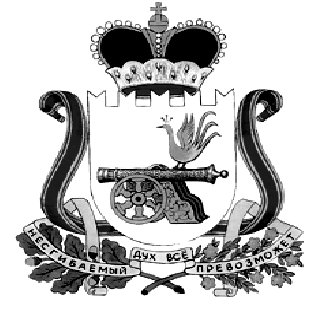                                  РОССИЙСКАЯ ФЕДЕРАЦИЯ                                   СМОЛЕНСКАЯ ОБЛАСТЬ                                       У   С   Т   А   В            муниципального образования «Кардымовский  район»                                      Смоленской области            (в редакции решений Кардымовского районного             Совета депутатов от 27.01 2006  № 1, от 27.04.2007 №16,            от 28.12.2007 №79, от 30.01.2009 № 1, от 29.01.2010 №2,             от 18.03.2011 №80, от 27.01.2012 № 156, от 26.09.2012 № 210,             от 30.05.2013 № 48, от 18.12.2013 № 80, от 22.12.2014 № 70,            от 30.05.2015 № 39, от 01.11.2016 № 48, от 06.05.2021 № Ре-00022,            от 07.10.2021 № Ре-00050)Принят Кардымовским районным Советом депутатов                                26 мая 2005  года (Решение № 35)Глава муниципального образования «Кардымовский район» Смоленской области                                                    П.П. НикитенковПредседатель Кардымовского районного Совета депутатов 					И.В. ГорбачевО Г Л А В Л Е Н И ЕНастоящий Устав в соответствии с Конституцией Российской Федерации, федеральным и областным законодательством устанавливает правовые, территориальные, организационные и экономические основы организации местного самоуправления в муниципальном образовании «Кардымовский район» Смоленской области и является нормативным правовым актом, действующим на всей территории муниципального образования «Кардымовский район» Смоленской области, в соответствии с которым осуществляется местное самоуправление.Глава 1. ОБЩИЕ  ПОЛОЖЕНИЯСтатья 1. Правовой статус муниципального образования «Кардымовский район» Смоленской областиМуниципальное образование «Кардымовский район» Смоленской области (далее по тексту - муниципальный район) — муниципальное образование, наделенное в соответствии с областным законом от 2 декабря . № 87-з «О наделении статусом муниципального района муниципального образования «Кардымовский район» Смоленской области, об установлении границ муниципальных образований, территории которых входят в его состав, и наделении их соответствующим статусом» статусом муниципального района, в состав которого входят территории 1 городского поселения, 3 сельских поселения, объединенных общей территорией, в границах которой местное самоуправление осуществляется населением непосредственно и  через выборные и иные органы местного самоуправления, которые могут осуществлять отдельные государственные полномочия, передаваемые органам местного самоуправления федеральными и областными законами.(статья 1 в редакции решения Кардымовского районного Совета депутатов от 06.05.2021 №Ре-00022)Статья 2. Правовая основа местного самоуправления муниципального образования «Кардымовский район» Смоленской области Правовую основу местного самоуправления муниципального района составляют общепризнанные принципы и нормы международного права, международные договоры Российской Федерации, Конституция Российской Федерации, федеральные конституционные законы, Федеральный закон от 6 октября 2003 года   № 131-ФЗ        «Об общих принципах организации местного самоуправления в Российской Федерации» (далее – Федеральный закон «Об общих принципах организации местного самоуправления в Российской Федерации»), другие федеральные законы, издаваемые в соответствии с ними иные нормативные правовые акты Российской Федерации (указы и распоряжения Президента Российской Федерации, постановления и распоряжения Правительства Российской Федерации, иные нормативные правовые акты федеральных органов исполнительной власти), областные законы, настоящий Устав, решения, принятые на местных референдумах и сходах граждан, и иные муниципальные правовые акты.Статья 3. Символика муниципального образования «Кардымовский район» Смоленской области и порядок ее официального использования 1. Муниципальный район в соответствии с федеральным законодательством и геральдическими правилами имеет собственный герб и иную символику. 2. Описание, порядок воспроизведения и официального использования герба и иной символики устанавливаются  положением о гербе и иной символике муниципального образования «Кардымовский район» Смоленской области, утверждаемым Кардымовским районным Советом депутатов (далее по тексту – Кардымовский райсовет, Совет депутатов).(часть 2 в редакции решения Кардымовского районного Совета депутатов от 06.05.2021 № Ре-00022)3. Официальные символы муниципального района подлежат государственной регистрации в порядке, установленном федеральным законодательством.Статья 4. Права граждан на осуществление местного самоуправления на территории муниципального образования «Кардымовский район» Смоленской области 1. Граждане Российской Федерации (далее – граждане) осуществляют местное самоуправление на территории муниципального района посредством участия в местных референдумах, муниципальных выборах, посредством иных форм прямого волеизъявления, а также через выборные и иные органы местного самоуправления.Иностранные граждане, постоянно или преимущественно проживающие на территории муниципального района, обладают при осуществлении местного самоуправления правами в соответствии с международными договорами Российской Федерации, Конституцией Российской Федерации и федеральными законами.2. Граждане имеют равные права на осуществление местного самоуправления независимо от пола, расы, национальности, языка, происхождения, имущественного и должностного положения, отношения к религии, убеждений, принадлежности к общественным объединениям.3. Установленные Конституцией Российской Федерации и Федеральным законом «Об общих принципах организации местного самоуправления в Российской Федерации» права граждан на осуществление местного самоуправления могут быть ограничены федеральным законом только в той мере, в какой это необходимо в целях защиты основ конституционного строя, нравственности, здоровья, прав и законных интересов других лиц, обеспечения обороны страны и безопасности государства.Статья  4.1. Избирательная система, применяемая при проведении выборов органов местного самоуправления муниципального образования "Кардымовский район" Смоленской областиПри проведении выборов депутатов Кардымовскогорайонного Совета депутатов применяется мажоритарная избирательная система относительного большинства.          (статья 4.1. в редакции решения Кардымовского районного Совета депутатов от 22.12.2014 № 70)Глава 2. ТЕРРИТОРИАЛЬНАЯ ОРГАНИЗАЦИЯ  МЕСТНОГО САМОУПРАВЛЕНИЯ МУНИЦИПАЛЬНОГО ОБРАЗОВАНИЯ «КАРДЫМОВСКИЙ РАЙОН» СМОЛЕНСКОЙ ОБЛАСТИСтатья 5. Территория муниципального образования «Кардымовский район» Смоленской области и ее состав 1. Территория муниципального образования определена в границах, утвержденных областным законом от 2 декабря . № 87-з «О наделении статусом муниципального района муниципального образования «Кардымовский район» Смоленской области, об установлении границ муниципальных образований, территории которых входят в его состав, и наделении их соответствующим статусом».2. Территория муниципального района составляет 1 093 квадратных километра. 3. Территорию муниципального района составляют исторически сложившиеся земли населенных пунктов, прилегающие к ним земли общего пользования, территории природопользования населения, земли рекреационного назначения, земли для развития поселений.(часть 3 в редакции решения Кардымовского районного Совета депутатов от 06.05.2021 № Ре-00022)4. В состав территории муниципального района входят земли поселений в границах муниципального района независимо от форм собственности и их целевого назначения. 5. Территорию муниципального района образуют территории следующих поселений, входящих в его состав:- Кардымовское городское поселение;- Каменское сельское поселение;- Тюшинское сельское поселение;- Шокинское сельское поселение.(часть 5 в редакции решения Кардымовского районного Совета депутатов от 06.05.2021 № Ре-00022)6. Административным центром муниципального района является посёлок Кардымово. Статья 6. Изменение границ и преобразование муниципального образования  «Кардымовский район» Смоленской области 1. Изменение границ и преобразование муниципального района осуществляется в соответствии с Федеральным законом «Об общих принципах организации местного самоуправления в Российской Федерации» и областным законом от 19 декабря 2019 № 139-з «Об административно-территориальном устройстве Смоленской области» (далее – областной закон «Об административно-территориальном устройстве Смоленской области»).2. Изменение границ муниципального района, преобразование муниципального района осуществляется по инициативе населения, органов местного самоуправления и органов государственной власти.3. Инициатива населения об изменении границ муниципального района, о преобразовании муниципального района реализуется в порядке, установленном федеральным и областным законом для выдвижения инициативы проведения местного референдума.Инициатива органов местного самоуправления, органов государственной власти об изменении границ муниципального района, о преобразовании муниципального района оформляется решениями соответствующих органов местного самоуправления, органов государственной власти.4. Изменение границ муниципального района, влекущее отнесение территорий отдельных входящих в его состав поселений и (или) населенных пунктов к территориям других муниципальных районов, осуществляется с согласия населения данных поселений и (или) населенных пунктов, выраженного путем голосования, предусмотренного частью 3 статьи 24 Федерального закона «Об общих принципах организации местного самоуправления в Российской Федерации», либо на сходах граждан, проводимых в порядке, предусмотренном статьей 25.1 Федерального закона «Об общих принципах организации местного самоуправления в Российской Федерации», с учетом мнения представительных органов соответствующих муниципальных районов.5. Изменение границ муниципального района и входящих в его состав поселений, влекущее отнесение территорий отдельных входящих в состав указанных поселений поселков и сельских населенных пунктов к территориям муниципальных округов, городских округов, осуществляется с согласия населения поселений, муниципальных округов и городских округов, выраженного представительными органами соответствующих поселений, муниципальных округов и городских округов, а также с учетом мнения населения муниципального района, выраженного Кардымовским райсоветом. 6. Изменение границ муниципального района, не влекущее отнесения территорий населенных пунктов к территориям других муниципальных районов, осуществляется с согласия населения, выраженного Кардымовским райсоветом. 7. Под преобразованием муниципального района понимается его разделение или объединение.Объединение муниципального района с другим муниципальным образованием, не влекущее изменения границ иных муниципальных образований, осуществляется с учетом мнения населения, выраженного представительными органами каждого из объединяемых муниципальных образований. 8. Разделение муниципального района осуществляется с учетом мнения населения, выраженного Кардымовским райсоветом.»;(статья 6 в редакции решения Кардымовского районного Совета депутатов от 06.05.2021 № Ре-00022)Глава 3. ВОПРОСЫ МЕСТНОГО ЗНАЧЕНИЯ И НАДЕЛЕНИЕ ОРГАНОВ МЕСТНОГО САМОУПРАВЛЕНИЯ МУНИЦИПАЛЬНОГО ОБРАЗОВАНИЯ «КАРДЫМОВСКИЙ РАЙОН» СМОЛЕНСКОЙ ОБЛАСТИ ОТДЕЛЬНЫМИ ГОСУДАРСТВЕННЫМИ ПОЛНОМОЧИЯМИСтатья 7. Вопросы местного значения муниципального образования «Кардымовский район» Смоленской области1.  К вопросам местного значения муниципального района относятся:1) составление и рассмотрение проекта бюджета муниципального района, утверждение и исполнение бюджета муниципального района, осуществление контроля за его исполнением, составление и утверждение отчета об исполнении бюджета муниципального района;(пункт 1 части 1 статьи 7 в редакции решения Кардымовского районного Совета депутатов от 22.12.2014 № 70)2) установление, изменение и отмена местных налогов и сборов муниципального района;3) владение, пользование и распоряжение имуществом, находящимся в муниципальной собственности муниципального района;4) организация в границах муниципального района электро- и газоснабжения поселений в пределах полномочий, установленных законодательством Российской Федерации;(пункт 4 части 1 статьи 7 в редакции решения Кардымовского районного Совета депутатов от 26.09.2012 № 210)5) дорожная деятельность в отношении автомобильных дорог местного значения вне границ населенных пунктов в границах муниципального района, осуществление муниципального контроля за сохранностью автомобильных дорог местного значения вне границ населенных пунктов в границах муниципального района, организация дорожного движения и обеспечение безопасности дорожного движения на них, а также осуществление иных полномочий в области использования автомобильных дорог и осуществления дорожной деятельности в соответствии с законодательством Российской Федерации;(пункт 5 в редакции решения Кардымовского районного Совета депутатов от 06.05.2021 № Ре-00022)6) создание условий для предоставления транспортных услуг населению и организация транспортного обслуживания населения между поселениями в границах муниципального района;7) участие в предупреждении и ликвидации последствий чрезвычайных ситуаций на территории муниципального района;8) участие в профилактике терроризма и экстремизма, а так же в минимизации и (или) ликвидации последствий проявлений терроризма и экстремизма в границах муниципального района;8.1) разработка и осуществление мер, направленных на укрепление межнационального и межконфессионального согласия, поддержку и развитие языков и культуры народов Российской Федерации, проживающих на территории муниципального района, реализацию прав коренных малочисленных народов и других национальных меньшинств, обеспечение социальной и культурной адаптации мигрантов, профилактику межнациональных (межэтнических) конфликтов;(пункт 8.1 в редакции решения Кардымовского районного Совета депутатов от 06.05.2021 № Ре-00022)9) организация охраны общественного порядка на территории муниципального района муниципальной милицией;9.1) предоставление помещения для работы на обслуживаемом административном участке муниципального района сотруднику, замещающему должность участкового уполномоченного полиции;(пункт 9.1 введен решением Кардымовского районного Совета депутатов от 27.01.2012 № 156)9.2) до 1 января 2017 года предоставление сотруднику, замещающему должность участкового уполномоченного полиции, и членам его семьи жилого помещения на период выполнения сотрудником обязанностей по указанной должности;(пункт 9.2 введен решением Кардымовского районного Совета депутатов от 27.01.2012 № 156)10) организация мероприятий межпоселенческого характера по охране окружающей среды;11) организация предоставления общедоступного и бесплатного дошкольного, начального общего, основного общего, среднего общего образования по основным общеобразовательным программ в муниципальных образовательных организациях (за исключением полномочий по финансовому обеспечению реализации основных общеобразовательных программ в соответствии с федеральными государственными образовательными стандартами), организация предоставления дополнительного образования детей в муниципальных образовательных организациях (за исключением дополнительного образования детей, финансовое обеспечение которого осуществляется органами государственной власти субъекта Российской Федерации), создание условий для осуществления присмотра и ухода за детьми, содержания детей в муниципальных образовательных организациях, а также осуществление в пределах своих полномочий мероприятий по обеспечению организации отдыха детей в каникулярное время, включая мероприятия по обеспечению безопасности их жизни и здоровья;(пункт 11 в редакции решения Кардымовского районного Совета депутатов от 06.05.2021 № Ре-00022)12) создание условий для оказания медицинской помощи населению на территории муниципального района (за исключением территорий поселений, включенных в утвержденный Правительством Российской Федерации перечень территорий, население которых обеспечивается медицинской помощью в медицинских учреждениях, подведомственных федеральному органу исполнительной власти, осуществляющему функции по медико-санитарному обеспечению населения отдельных территорий) в соответствии с территориальной программой государственных гарантий оказания гражданам Российской Федерации бесплатной медицинской помощи;(пункт 12 в редакции решения Кардымовского районного Совета депутатов от 26.09.2012 № 210)13) утратил силу;(пункт 13 признан утратившим силу решением Кардымовского районного Совета депутатов от 28.12.2007 №79)14) участие в организации деятельности по накоплению (в том числе раздельному накоплению), сбору, транспортированию, обработке, утилизации, обезвреживанию, захоронению твердых коммунальных отходов на территориях соответствующих муниципальных районов;(пункт 14 в редакции решения Кардымовского районного Совета депутатов от 06.05.2021 № Ре-00022)15) утверждение схем территориального планирования муниципального района, утверждение подготовленной на основе схемы территориального планирования муниципального района документации по планировке территории, ведение информационной системы обеспечения градостроительной деятельности, осуществляемой на территории муниципального района, резервирование и изъятие земельных участков в границах муниципального района для муниципальных нужд, направление уведомления о соответствии указанных в уведомлении о планируемом строительстве параметров объекта индивидуального жилищного строительства или садового дома установленным параметрам и допустимости размещения объекта индивидуального жилищного строительства или садового дома на земельном участке, уведомления о несоответствии указанных в уведомлении о планируемом строительстве параметров объекта индивидуального жилищного строительства или садового дома установленным параметрам и (или) недопустимости размещения объекта индивидуального жилищного строительства или садового дома на земельном участке, уведомления о соответствии или несоответствии построенных или реконструированных объекта индивидуального жилищного строительства или садового дома требованиям законодательства о градостроительной деятельности при строительстве или реконструкции объектов индивидуального жилищного строительства или садовых домов на земельных участках, расположенных на соответствующих межселенных территориях, принятие в соответствии с гражданским законодательством Российской Федерации решения о сносе самовольной постройки, расположенной на межселенной территории, решения о сносе самовольной постройки, расположенной на межселенной территории, или ее приведении в соответствие с установленными требованиями, решения об изъятии земельного участка, не используемого по целевому назначению или используемого с нарушением законодательства Российской Федерации и расположенного на межселенной территории, осуществление сноса самовольной постройки, расположенной на межселенной территории, или ее приведения в соответствие с установленными требованиями в случаях, предусмотренных Градостроительным кодексом Российской Федерации, выдача градостроительного плана земельного участка, расположенного на межселенной территории;(пункт 11 в редакции решения Кардымовского районного Совета депутатов от 06.05.2021 № Ре-00022)16) утверждение схемы размещения рекламных конструкций, выдача разрешений на установку и эксплуатацию рекламных конструкций на территории муниципального района, аннулирование таких разрешений, выдача предписаний о демонтаже самовольно установленных рекламных конструкций на территории муниципального района, осуществляемые в соответствии с Федеральным законом от 13 марта 2006 года № 38-ФЗ «О рекламе»;(пункт 16 в редакции решения Кардымовского районного Совета депутатов от 18.12.2013 № 84)17) формирование и содержание муниципального архива, включая хранение архивных фондов поселений;18) содержание на территории муниципального района межпоселенческих мест захоронения, организация ритуальных услуг;19) создание условий для обеспечения поселений, входящих в состав муниципального района, услугами связи, общественного питания, торговли и бытового обслуживания;20) организация библиотечного обслуживания населения межпоселенческими библиотеками, комплектование и обеспечение сохранности их библиотечных фондов;21) создание условий для обеспечения поселений, входящих в состав муниципального района, услугами по организации досуга и услугами организаций культуры;22) создание условий для развития местного традиционного народного художественного творчества в поселениях, входящих в состав муниципального района;22.1) сохранение, использование и популяризация объектов культурного наследия (памятников истории и культуры), находящихся в собственности муниципального района, охрана объектов культурного наследия (памятников истории и культуры) местного (муниципального) значения, расположенных на территории муниципального района;(пункт 22.1 введен в действие решением Кардымовского районного Совета депутатов от 01.11.2016 № 48)23) выравнивание уровня бюджетной обеспеченности поселений, входящих в состав муниципального района, за счет средств бюджета муниципального района;24) организация и осуществление мероприятий по территориальной обороне и гражданской обороне, защите населения и территории муниципального района от чрезвычайных ситуаций природного и техногенного характера;(пункт 24 в редакции решения Кардымовского районного Совета депутатов от 18.12.2013 № 84)25) создание, развитие и обеспечение охраны лечебно-оздоровительных местностей и курортов местного значения на территории муниципального района, а также осуществление муниципального контроля в области использования и охраны особо охраняемых природных территорий местного значения;(пункт 25 части 1статьи 7 в редакции решения Кардымовского районного Совета депутатов от 26.09.2012 № 210)26) создание условий для развития сельскохозяйственного производства в поселениях, расширение рынка сельскохозяйственной продукции, сырья и продовольствия, содействие развитию малого и среднего предпринимательства, оказание поддержки социально ориентированным некоммерческим организациям, благотворительной деятельности и добровольчеству, волонтерству;(пункт 14 в редакции решения Кардымовского районного Совета депутатов от 06.05.2021 № Ре-00022)27) осуществление мероприятий по обеспечению безопасности людей на водных объектах, охране их жизни и здоровья;28) обеспечение условий для развития на территории муниципального района физической культуры, школьного спорта и массового спорта, организация проведения официальных физкультурно-оздоровительных и спортивных мероприятий муниципального района;29) организация и осуществление мероприятий межпоселенческого характера по работе с детьми и молодежью;30) осуществление в пределах, установленных водным законодательством Российской Федерации, полномочий собственника водных объектов,  установление правил использования водных объектов общего пользования для личных и бытовых нужд, включая обеспечение свободного доступа граждан к водным объектам общего пользования и их береговым полосам;(пункт 30 части 1сатьи 7 в редакции решения Кардымовского районного Совета депутатов от 26.09.2012 № 210)  31) организация и осуществление мероприятий по мобилизационной подготовке муниципальных предприятий и учреждений, находящихся на территории муниципального района.  (пункт 31 в редакции решения Кардымовского районного Совета депутатов от 30.01.2009 № 1) (пункт 32 признан утратившим силу решением Кардымовского районного Совета депутатов от 26.09.2012 № 210)33) осуществление мер по противодействию коррупции в границах муниципального района;(пункт 33 введен решением Кардымовского районного Совета депутатов от 27.01.2012 № 156)34) осуществление муниципального лесного контроля;(пункт 34 введен решением Кардымовского районного Совета депутатов от 26.09.2012 № 210)35) (пункт 35 признан утратившим силу решением Кардымовскогорайонного Совета депутатов от 06.05.2021 № Ре-00022)36) (пункт 36 признан утратившим силу решением Кардымовского районного Совета депутатов от 22.12.2014 № 70)37) обеспечение выполнения, необходимых для создания искусственных земельных участков для нужд муниципального района, проведение открытого аукциона на право заключать договор о создании искусственного земельного участка в соответствии с федеральным законом от 19 июля 2011 года № 246-ФЗ «Об искусственных земельных участках, созданных на водных объектах, находящихся в федеральной собственности, и о внесении изменений в отдельные законодательные акты Российской Федерации»;(пункт 37 введен решением Кардымовского районного Совета депутатов от 26.09.2012 № 210)38) присвоение адресов объектам адресации, изменение, аннулирование адресов, присвоение наименований элементам улично-дорожной сети (за исключением автомобильных дорог федерального значения, автомобильных дорог регионального или межмуниципального значения), наименований элементам планировочной структуры в границах межселенной территории муниципального района, изменение, аннулирование таких наименований, размещение информации в государственном адресном реестре;(пункт 38 введен решением Кардымовского районного Совета депутатов от 22.12.2014 № 70)39) осуществление муниципального земельного контроля на межселенной территории муниципального района.(пункт 39 введен решением Кардымовского районного Совета депутатов от 22.12.2014 № 70)40) организация в соответствии с Федеральным законом от 24 июля 2007 года № 221-ФЗ «О государственном кадастре недвижимости» выполнения комплексных кадастровых работ и утверждение карты-плана территории.(пункт 40 введен решением Кардымовского районного Совета депутатов от 06.05.2021 № Ре-00022)1.1. (часть 1.1. признана утратившей силу  решением Кардымовского районного Совета депутатов от 27.04.2007  №16)2. (часть 2 признана утратившей силу  решением Кардымовского районного Совета депутатов от 27.04.2007  №16)3. Органы местного самоуправления отдельных поселений, входящих в состав муниципального района, вправе заключать соглашения с органами местного самоуправления муниципального района о передаче им осуществления части своих полномочий по решению вопросов местного значения за счет межбюджетных трансфертов, предоставляемых из бюджетов этих поселений в бюджет муниципального района в соответствии с Бюджетным кодексом Российской Федерации.(абзац первый части 3 статьи 7 в редакции решения Кардымовского районного Совета депутатов от 26.09.2012 № 210)Органы местного самоуправления муниципального района вправе заключать соглашения с органами местного самоуправления отдельных поселений, входящих в его состав, о передаче им осуществления части своих полномочий по решению вопросов местного значения за счет межбюджетных трансфертов, предоставляемых из бюджета муниципального района в бюджеты соответствующих поселений в соответствии с Бюджетным кодексом Российской Федерации. (абзац второй введен решением Кардымовского районного Совета депутатов от 22.12.2014 № 70)Указанные соглашения должны заключаться на определенный срок, содержать положения, устанавливающие основания и порядок прекращения их действия, в том числе досрочного, порядок определения ежегодного объема указанных в настоящей части межбюджетных трансфертов, необходимых для осуществления передаваемых полномочий, а также предусматривать финансовые санкции за неисполнение соглашений.Для осуществления переданных в соответствии с указанными соглашениями полномочий органы местного самоуправления имеют право дополнительно использовать собственные материальные ресурсы и финансовые средства в случаях и порядке, предусмотренных решением представительного органа муниципального образования. (часть 3  в редакции решения Кардымовского районного Совета депутатов от 18.03.2011 № 80)Статья 7.1. Права органов местного самоуправления муниципального образования «Кардымовский район» Смоленской области на решение вопросов, не отнесенных к вопросам местного значения муниципального района1.Органы местного самоуправления муниципального района имеют право на:1) создание музеев муниципального района;(пункт 2 части 1 статьи 7.1. признан утратившим силу решениемКардымовского районного Совета депутатов от 26.09.2012 № 210)3) создание условий для осуществления деятельности, связанной с реализацией прав местных национально- культурных автономий на территории муниципального района;4) оказание содействия национальному развитию народов Российской Федерации и реализации мероприятий в сфере межнациональных отношений на территории муниципального района;5) участие в осуществлении деятельности по опеке и попечительству;(пункт 5 в редакции решения Кардымовского районного Совета депутатов от 28.12.2007 №79) (пункт 6 части 1 статьи 7.1. признан утратившим силу решениемКардымовского районного Совета депутатов от 26.09.2012 № 210)7) осуществление функций учредителя муниципальных образовательных учреждений высшего профессионального образования, находящихся в   ведении «Кардымовский район» Смоленской области по состоянию на 31 декабря 2008 года;8) создание условий для развития туризма;(пункты 7, 8 в  редакции решения Кардымовского районного Совета депутатов от 30.01.2009 № 1)9) оказание поддержки общественным наблюдательным комиссиям, осуществляющим общественный контроль за обеспечением прав человека и содействие лицам, находящимся в местах принудительного содержания;(пункт 9 части 1 статьи 7.1. введен решением Кардымовского районного Совета депутатов от 26.09.2012 № 210)10) оказание поддержки общественным объединениям инвалидов, а также созданным общероссийскими общественными объединениями инвалидов организациями в соответствии с Федеральным законом от 24 ноября 1995 года № 181-ФЗ «О социальной защите инвалидов в Российской Федерации.(пункт 10 части 1 статьи 7.1. введен решением Кардымовского районного Совета депутатов от 26.09.2012 № 210)11) совершение нотариальных действий, предусмотренных законодательством, в случае отсутствия в расположенном на межселенной территории населенном пункте нотариуса;(пункт 11 части 1 статьи 7.1. введен решением Кардымовского районного Совета депутатов от 22.12.2014 № 70)12) создание условий для организации проведения независимой оценки качества условий оказания услуг организациями в порядке и на условиях, которые установлены федеральными законами, а также применение результатов независимой оценки качества условий оказания услуг организациями при оценке деятельности руководителей подведомственных организаций и осуществление контроля за принятием мер по устранению недостатков, выявленных по результатам независимой оценки качества условий оказания услуг организациями, в соответствии с федеральными законами;(пункт 12 в редакции решения Кардымовского районного Совета депутатов от 06.05.2021 № Ре-00022)13) осуществление мероприятий в сфере профилактики правонарушений, предусмотренных Федеральным законом «Об основах системы профилактики правонарушений в Российской Федерации.(пункт 13 введен в действие решением Кардымовского районного Совета депутатов от 01.11.2016 № 48)14) осуществление мероприятий, предусмотренных Федеральным законом 
«О донорстве крови и ее компонентов»;15) оказание содействия развитию физической культуры и спорта инвалидов, лиц с ограниченными возможностями здоровья, адаптивной физической культуры и адаптивного спорта;16) осуществление мероприятий по защите прав потребителей, предусмотренных Законом Российской Федерации от 7 февраля 1992 года № 2300-1 «О защите прав потребителей»;17) предоставление сотруднику, замещающему должность участкового уполномоченного полиции, и членам его семьи жилого помещения на период замещения сотрудником указанной должности;18) осуществление мероприятий по оказанию помощи лицам, находящимся в состоянии алкогольного, наркотического или иного токсического опьянения.(пункты 14-18 введены  решением Кардымовского районного Совета депутатов от 06.05.2021 № Ре-00022)2. Органы местного самоуправления муниципального района вправе решать вопросы, указанные в части 1 настоящей статьи, участвовать в осуществлении иных государственных полномочий (не переданных им в соответствии со статьей 19 Федерального закона «Об общих принципах местного самоуправления в Российской Федерации»), если это участие предусмотрено федеральными законами, а так же решать иные вопросы, не отнесенные к компетенции органов местного самоуправления других муниципальных образований, органов государственной власти и не исключенные из их компетенции федеральными законами и законами субъектов Российской Федерации, только за счет доходов местных бюджетов, за исключением межбюджетных трансфертов представленных из бюджетов бюджетной системы Российской Федерации, поступлений налоговых доходов по дополнительным нормативам отчислений.(часть 2 в  редакции решения Кардымовского районного Совета депутатов от 18.03.2011 № 80)(статья 7.1. введена решением Кардымовского районного Совета депутатов от 27.04.2007  №16)Статья 7.2. Муниципальный контроль1. 1. Органом местного самоуправления, уполномоченным на осуществление муниципального контроля в соответствии с Федеральным законом от 31 июля 2020 года № 248-ФЗ «О государственном контроле (надзоре)  и муниципальном контроле в Российской Федерации», является Администрация муниципального образования «Кардымовский район» Смоленской области  (далее – Администрация муниципального образования).2. К полномочиям Администрации муниципального образования относятся:1) участие в реализации единой государственной политики в области государственного контроля (надзора), муниципального контроля при осуществлении муниципального контроля:2) организация и осуществление муниципального контроля на территории муниципального района;3) иные полномочия в соответствии с Федеральным законом от 31 июля 2020 года № 248-ФЗ «О государственном контроле (надзоре) и муниципальном контроле в Российской Федерации», другими федеральными законами.3. Организация и осуществление видов муниципального контроля регулируются Федеральным законом от 31 июля 2020 года № 248-ФЗ «О государственном контроле (надзоре) и муниципальном контроле в Российской Федерации».(статья 7.2. в редакции решения Кардымовского районного Совета депутатов от 07.10.2021 № Ре-00050)Статья 7.3.. Решение вопросов местного значения на территориях сельских поселений, входящих в состав муниципального районаРешение вопросов местного значения на территориях сельских поселений осуществляется органами местного самоуправления сельских поселений, входящих в состав муниципального района, в соответствии с областным законом от 30 октября 2014 года № 141-з «О закреплении за сельскими поселениями Смоленской области отдельных вопросов местного значения».(статья 7.3. введена решением Кардымовского районного Совета депутатов от 22.12.2014 № 70)Статья 8. Осуществление органами местного самоуправления муниципального образования «Кардымовский район» Смоленской области отдельных государственных полномочий           1. Полномочия органов местного самоуправления муниципального района, установленные в соответствии с федеральным и областным законодательством по вопросам, не отнесенным Федеральным законом «Об общих принципах организации местного самоуправления в Российской Федерации» к вопросам местного значения, являются отдельными государственными полномочиями. 2. Наделение органов местного самоуправления муниципального района отдельными государственными полномочиями, а также их осуществление производится на основании и в порядке, определенном Федеральным законом «Об общих принципах организации местного самоуправления в Российской Федерации».3. Органы местного самоуправления муниципального района несут ответственность за осуществление отдельных государственных полномочий в пределах выделенных муниципальным образованиям на эти цели материальных ресурсов и финансовых средств.(части 3 статьи 8 введена решением Кардымовского районного Совета депутатов от 26.09.2012 № 210)4. Органы местного самоуправления муниципального района участвуют в осуществлении государственных полномочий, не переданных им в соответствии со статьей 19 Федерального закона «Об общих принципах организации местного самоуправления в Российской Федерации», в случае принятия Кардымовским райсоветом решения о реализации права на участие в осуществлении указанных полномочий.(части 4 статьи 8 введена решением Кардымовского районного Совета депутатов от 26.09.2012 № 210)Глава 4. ФОРМЫ НЕПОСРЕДСТВЕННОГО ОСУЩЕСТВЛЕНИЯ НАСЕЛЕНИЕМ МЕСТНОГО САМОУПРАВЛЕНИЯ И УЧАСТИЯ НАСЕЛЕНИЯ МУНИЦИПАЛЬНОГО ОБРАЗОВАНИЯ «КАРДЫМОВСКИЙ РАЙОН» СМОЛЕНСКОЙ ОБЛАСТИ В ОСУЩЕСТВЛЕНИИ МЕСТНОГО САМОУПРАВЛЕНИЯСтатья 9. Местный референдумВ целях решения непосредственно населением вопросов местногозначения проводится местный референдум.Органы местного самоуправления муниципального районаобеспечивают исполнение принятого на местном референдуме решения в соответствии с разграничением полномочий между ними, определенным настоящим Уставом.Гарантии прав граждан на участие в местном референдуме, а такжепорядок подготовки местного референдума устанавливаются федеральным законом и принимаемыми в соответствии с ними областными законами.(статья 9 в редакции решения Кардымовского районного Совета депутатов от 26.09.2012 № 210)Статья 10. Муниципальные выборы 1. Муниципальные выборы проводятся в целях избрания депутатов, на основании всеобщего равного и прямого избирательного права при тайном голосовании.2. Гарантии избирательных прав граждан при проведении муниципальных выборов, порядок назначения, подготовки, проведения, установления итогов и определения результатов муниципальных выборов устанавливаются федеральным законом и принимаемыми в соответствии с ними областными законами.3. Муниципальные выборы назначаются Советом депутатов в сроки, предусмотренные Федеральным законом от 12 июля 2002 года № 67-ФЗ «Об основных гарантиях избирательных прав и права на участие в референдуме граждан Российской Федерации» (далее – Федеральный закон «Об основных гарантиях избирательных прав и прав на участие в референдуме граждан Российской Федерации»).4. Итоги муниципальных выборов подлежат официальному опубликованию (обнародованию). (статья 10 в  редакции решения Кардымовского районного Совета депутатов от 22.12.2014 № 70)Статья 10.1. Избирательная система, которая применяется при проведении выборов Кардымовского районного Совета депутатовПри проведении выборов депутатов Кардымовского райсовета применяется мажоритарная избирательная система относительного большинства.(статья 10.1  введена решением Кардымовского районного Совета депутатов от 06.05.2021 № Ре-00022)Статья 11. Голосование по отзыву депутата Совета депутатов, Главы муниципального образования «Кардымовский район» Смоленской области1. Настоящим Уставом устанавливаются следующие основания для отзыва Главы муниципального образования, депутата Совета депутатов (далее – депутат):1) нарушение федеральных и областных законов, настоящего Устава и иных муниципальных правовых актов муниципального района;2) совершение действий, порочащих должность Главы муниципального образования, депутата;3) осуществление деятельности, не совместимой со статусом Главы муниципального образования, депутата.Основаниями для отзыва Главы муниципального образования, депутата могут служить только его конкретные противоправные решения или действия (бездействие) в случае их подтверждения в судебном порядке.2. Предложения по отзыву Главы муниципального образования, депутат вправе вносить граждане, проживающие на территории муниципального района и обладающие избирательным правом (далее – граждане, обладающие избирательным правом).3. Предложение по отзыву Главы муниципального образования, депутата должно быть подписано 5 процентами подписей от общего числа избирателей, зарегистрированных в муниципальном районе.4. Предложение по отзыву Главы муниципального образования, депутата оформляется в письменной форме с изложением всех обстоятельств, послуживших основанием для внесения названного предложения. К предложению по отзыву Главы муниципального образования, депутата должны быть приложены нотариально заверенные копии (копия) судебных решений.5. Предложение по отзыву Главы муниципального образования, депутата рассматривается на очередном заседании Совета депутатов.6. Решение о назначении голосования по отзыву Главы муниципального образования, депутата принимается Советом депутатов. Лицо, в отношении которого выдвинута инициатива по его отзыву, вправе присутствовать на соответствующем заседании Совета депутатов, представлять депутатам Совета депутатов (далее также – депутаты) письменные возражения, а также в устном выступлении давать объяснения по поводу обстоятельств, выдвигаемых в качестве основания для отзыва. О заседании Совета депутатов указанное лицо извещается не позднее чем за 3 дня до его проведения.7. Решение о назначении голосования по отзыву Главы муниципального образования, депутата подлежит опубликованию в течение 5 дней со дня его принятия.Одновременно с публикацией решения Совета депутатов о назначении голосования по отзыву Главы муниципального образования, депутата должны быть опубликованы объяснения отзываемого лица.8. Голосование по отзыву Главы муниципального образования, депутата проводится по инициативе населения в порядке, установленном федеральным законом и принимаемым в соответствии с ним областным законом для проведения местного референдума, с учетом особенностей, предусмотренных Федеральным законом «Об общих принципах организации местного самоуправления в Российской Федерации».9. Глава муниципального образования, депутат считается отозванным, если за отзыв проголосовало не менее половины избирателей, зарегистрированных в муниципальном районе.10. Итоги голосования по отзыву Главы муниципального образования, депутата подлежат официальному опубликованию (обнародованию) не позднее 10 дней со дня проведения голосования.11. Расходы, связанные с подготовкой и проведением голосования по отзыву, производятся за счет средств местного бюджета.12. Отзыв Главы муниципального образования, депутата не освобождает его от иной ответственности за допущенные нарушения законов и иных нормативных правовых актов органов государственной власти и местного самоуправления, установленной в порядке, предусмотренном федеральным законом.(статья 11 в  редакции решения Кардымовского районного Совета депутатов от 22.12.2014 № 70)Статья 12. Голосование по вопросам изменения границ муниципального образования «Кардымовский район» Смоленской области, преобразования муниципального образования «Кардымовский район» Смоленской области           1. В целях получения согласия населения при изменении границ муниципального района, преобразовании муниципального района проводится голосование по вопросам изменения границ муниципального района, преобразования муниципального района.2. Изменение границ муниципального района осуществляется по инициативе населения, органов местного самоуправления муниципального района, органов государственной власти Смоленской области, федеральных органов государственной власти в соответствии с Федеральным законом «Об общих принципах организации местного самоуправления в Российской Федерации».3. Голосование по вопросам изменения границ муниципального района, преобразования муниципального района проводится на всей территории муниципального района или на части его территории в соответствии с Федеральным законом «Об общих принципах организации местного самоуправления в Российской Федерации».4. Голосование по вопросам изменения границ муниципального района, преобразования муниципального района назначается Кардымовским райсоветом и проводится в порядке, определенном федеральным и областным законами для проведения местного референдума, с учетом особенностей, предусмотренных Федеральным законом «Об общих принципах организации местного самоуправления в Российской Федерации». 5. Голосование по вопросам изменения границ муниципального района, преобразования муниципального района считается состоявшимся, если в нем приняло участие более половины жителей муниципального района, обладающих избирательным правом. Согласие населения на изменение границ муниципального района, преобразование муниципального района считается полученным, если за указанные изменение, преобразование проголосовало более половины принявших участие в голосовании избирателей муниципального района.6. Итоги голосования по вопросам изменения границ муниципального района, преобразования муниципального района и принятые решения подлежат официальному опубликованию (обнародованию).Статья 13. Правотворческая инициатива граждан           1. Правотворческая инициатива граждан осуществляется на основании и в соответствии с Конституцией Российской Федерации, Федеральным законом «Об общих принципах организации местного самоуправления в Российской Федерации» и настоящим Уставом.2. Порядок реализации правотворческой инициативы граждан устанавливается нормативным правовым актом Кардымовского райсовета.Статья 13.1. Инициативные проекты1. В целях реализации мероприятий, имеющих приоритетное значение для жителей муниципального района или его части, по решению вопросов местного значения или иных вопросов, право решения которых предоставлено органам местного самоуправления, в Администрацию муниципального образования «Кардымовский район» Смоленской области (далее также - Администрация муниципального образования) может быть внесен инициативный проект. 2. Выдвижение, внесение, обсуждение, рассмотрение инициативных проектов, проведение их конкурсного отбора осуществляется в соответствии с Федеральным законом «Об общих принципах организации местного самоуправления в Российской Федерации» и настоящим Уставом.3. Порядок выдвижения, внесения, обсуждения, рассмотрения инициативных проектов, проведения их конкурсного отбора, а также определения части территории муниципального образования, на которой могут реализовываться инициативные проекты, устанавливается нормативным правовым актом Кардымовского райсовета.(статья 13.1  введена решением Кардымовского районного Совета депутатов от 06.05.2021 № Ре-00022)Статья 14. Публичные слушания, общественные обсуждения            1.В целях обсуждения проектов муниципальных правовых актов по вопросам местного значения с участием жителей муниципального района Кардымовским райсоветом, Главой муниципального образования проводятся публичные слушания.Публичные слушания проводятся по инициативе населения, Кардымовского районного Совета депутатов или Главы муниципального образования.   Публичные слушания, проводимые по инициативе населения или Кардымовского районного Совета депутатов, назначаются Кардымовским районным Советом депутатов, а по инициативе Главы муниципального образования - Главой муниципального образования «Кардымовский район» Смоленской области. (абзац 3 в редакции решения Кардымовского районного Совета депутатов от 30.01.2009 № 1)2. Публичные слушания проводятся на основании и в соответствии с Федеральным законом «Об общих принципах организации местного самоуправления в Российской Федерации» и настоящим Уставом.3. На публичные слушания выносятся:  1) проект Устава муниципального образования, а также проект решения Кардымовского райсовета о внесении изменений и дополнений в Устав муниципального образования, кроме случаев, когда в Устав муниципального образования вносятся изменения в форме точного воспроизведения положений Конституции Российской Федерации, федеральных законов, Устава Смоленской области или областных законов в целях приведения данного устава в соответствие с этими нормативными правовыми актами;(пункт 1 в редакции решения Кардымовского районного Совета депутатов от 06.05.2021 № Ре-00022)2) проект местного бюджета и отчет о его исполнении;2.1) проект стратегии социально-экономического развития муниципального района;(пункт 2.1 введен решением Кардымовского районного Совета депутатов от 06.05.2021 № Ре-00022)3) проекты планов и программ развития муниципального района; проекты планировки территорий и проекты межевания территорий, а также вопросы предоставления разрешений на условно разрешенный вид использования земельных участков и объектов капитального строительства, вопросы отклонения от предельных параметров разрешенного строительства, реконструкции объектов капитального строительства, вопросы изменения одного вида разрешенного использования земельных участков и объектов капитального строительства на другой вид такого использования при отсутствии утвержденных правил землепользования и застройки;(пункт 3 признан утратившим силу решением Кардымовского районного Совета депутатов от 06.05.2021 № Ре-00022)4) вопросы о преобразовании муниципального района за исключением случаев, если в соответствии со статьей 13 Федерального закона № 131-ФЗ «Об общих принципах организации местного самоуправления в Российской Федерации» для преобразования муниципального образования требуется получение согласия населения муниципального образования, выраженного путем голосования либо на сходах граждан.	(часть 3 статьи 14 в редакции решения Кардымовского районного Совета депутатов от 01.11.2016 № 48)4. Результаты публичных слушаний оформляются в виде решений, носящих рекомендательный характер.5. Порядок организации и проведения публичных слушаний определяется Совета депутатов и должен предусматривать заблаговременное оповещение жителей муниципального района о времени и месте проведения публичных слушаний, заблаговременное ознакомление с проектом муниципального правового акта, другие меры, обеспечивающие участие в публичных слушаниях жителей муниципального района, опубликование (обнародование) результатов публичных слушаний, включая мотивированное обоснование принятых решений.(часть 5 в редакции решения Кардымовского районного Совета депутатов от 6.05.2021 № Ре-00022)6. По проектам генеральных планов, проектам правил землепользования и застройки, проектам планировки территории, проектам межевания территории, проектам правил благоустройства территорий, проектам, предусматривающим внесение изменений в один из указанных утвержденных документов, проектам решений о предоставлении разрешения на условно разрешенный вид использования земельного участка или объекта капитального строительства, проектам решений о предоставлении разрешения на отклонение от предельных параметров разрешенного строительства, реконструкции объектов капитального строительства, вопросам изменения одного вида разрешенного использования земельных участков и объектов капитального строительства на другой вид такого использования при отсутствии утвержденных правил землепользования и застройки проводятся общественные обсуждения или публичные слушания, порядок организации и проведения которых определяется решением Совета депутатов с учетом положений законодательства о градостроительной деятельности.(часть 6  в редакции решения Кардымовского районного Совета депутатов от 06.05.2021 № Ре-00022)Статья 15. Конференция граждан (собрание делегатов)         1. Для решения и обсуждения вопросов местного значения, информирования населения о деятельности органов местного самоуправления муниципального района и должностных лиц местного самоуправления муниципального района обсуждения вопросов внесения инициативных проектов и их рассмотрения на территории муниципального района могут проводиться конференции граждан (собрания делегатов).	(часть 1  в редакции решения Кардымовского районного Совета депутатов от 06.05.2021 № Ре-00022)2. Порядок назначения и проведения конференции граждан (собрания делегатов), избрания делегатов определяется нормативными правовыми актами Кардымовского райсовета, Уставом территориального общественного самоуправления.3. Итоги конференции граждан (собрания делегатов) подлежат официальному опубликованию (обнародованию). Статья 16. Опрос граждан           1. Опрос граждан проводится на всей территории муниципального района или на части его территории для выявления мнения населения и его учета при принятии решений органами местного самоуправления муниципального района и должностными лицами местного самоуправления, а также органами государственной власти.Результаты опроса носят рекомендательный характер.2. В опросе граждан имеют право участвовать жители муниципального района, обладающие избирательным правом. В опросе по вопросу выявления мнения граждан о поддержке инициативного проекта вправе участвовать жители муниципального района или его части, в которых предлагается реализовать инициативный проект, достигшие шестнадцатилетнего возраста.(часть 2  в редакции решения Кардымовского районного Совета депутатов от 06.05.2021 № Ре-00022)3. Порядок назначения и проведения опроса граждан определяется решением Кардымовского райсовета в соответствии с областным законом.(часть 3  в редакции решения Кардымовского районного Совета депутатов от 06.05.2021 № Ре-00022)Статья 17. Обращения граждан в органы местного самоуправления муниципального образования «Кардымовский район» Смоленской области1. Граждане имеют право обращаться лично, а также направлять индивидуальные и коллективные обращения, включая обращения объединений граждан, в том числе юридических лиц, в государственные органы, органы местного самоуправления и их должностным лицам, в государственные и муниципальные учреждения и иные организации, на которые возложено осуществление публично значимых функций, и их должностным лицам.(часть 1 в редакции решения Кардымовского районного Совета депутатов от 18.12.2013 № 84)2. Обращения граждан подлежат рассмотрению в порядке и сроки, установленные Федеральным законом от 2 мая 2006 года № 59-ФЗ «О порядке рассмотрения обращений граждан Российской Федерации».3. За нарушение порядка и сроков рассмотрения обращений граждан должностные лица местного самоуправления несут ответственность в соответствии с законодательством Российской Федерации.( статья 17 в редакции решения Кардымовского районного Совета депутатов от 27.04.2007  №16) Статья 18. Другие формы непосредственного осуществления населением муниципального образования «Кардымовский район» Смоленской области местного самоуправления и участия в его осуществлении          1.Наряду с предусмотренными Федеральным законом «Об общих принципах местного самоуправления в Российской Федерации» и настоящим Уставом формами непосредственного осуществления населением местного самоуправления и участия населения в осуществлении местного самоуправления граждане муниципального района вправе участвовать в осуществлении местного самоуправления в иных формах, не противоречащих Конституции Российской Федерации, федеральному и областному законодательству.2. Непосредственное осуществление населением муниципального района местного самоуправления и участие населения в осуществлении местного самоуправления муниципального района основываются на принципах законности, добровольности.3. Государственные органы и их должностные лица, органы и должностные лица местного самоуправления муниципального района обязаны содействовать населению в непосредственном осуществлении населением местного самоуправления и участии населения  в осуществлении местного самоуправления.Статья 18.1 Формы выявления мнения населения по вопросам изменения административно - территориального устройства муниципального образования «Кардымовский район» Смоленской области Выявление мнения населения по вопросу изменения административно-территориального устройства муниципального образования «Кардымовский район» Смоленской области может осуществляться в формах, установленных областным законом «Об административно-территориальном устройстве Смоленской области», а также в форме публичных слушаний, собрания граждан, конференции граждан (собрания делегатов). Указанные формы выявления мнения населения реализуются в порядке, установленном областными законами и (или) нормативными правовыми актами муниципального образования «Кардымовский район» Смоленской области.( статья 18.1. введена решением Кардымовского районного Совета депутатов от 27.04.2007  №16)Глава 5. ОРГАНЫ МЕСТНОГО САМОУПРАВЛЕНИЯИ ДОЛЖНОСТНЫЕ ЛИЦА МЕСТНОГО САМОУПРАВЛЕНИЯСтатья 19. Структура органов местного самоуправления1. Структуру органов местного самоуправления муниципального района составляют:1) Кардымовский районный Совет депутатов;2) Глава муниципального образования;3) Администрация муниципального образования «Кардымовский район» Смоленской области;(пункт 3 в редакции решения Кардымовского районного Совета депутатов от 07.10.2021 № Ре-00050)4) Контрольно-ревизионная комиссия муниципального образования «Кардымовский район» Смоленской области (далее – Контрольно-ревизионная комиссия).2. Порядок формирования, полномочия, срок полномочий, подотчетность и подконтрольность органов местного самоуправления, а также иные вопросы организации и деятельности указанных органов определяются настоящим Уставом в соответствии с областными законами. 3. Изменение структуры органов местного самоуправления осуществляется путем внесения изменений в настоящий Устав.4. Финансовое обеспечение деятельности органов местного самоуправления осуществляется исключительно за счет собственных доходов местного бюджета.5. Подконтрольность и подотчетность органов местного самоуправления федеральным органам государственной власти и органам государственной власти Смоленской области допускается только в случаях и порядке, установленных Конституцией Российской Федерации, федеральными конституционными законами, федеральными законами и принимаемыми в соответствии с ними областными законами.(статья 19. в редакции решения Кардымовского районного Совета депутатов от 30.05.2015  № 39)Статья 20. Кардымовский районный Совет депутатов           1. Совет депутатов является представительным органом муниципального района, наделенным собственными полномочиями по решению вопросов местного значения муниципального района.2. Совет депутатов состоит из 15 депутатов, избираемых в соответствии с областным законом от 30 октября 2014 года № 126-з «О сроке полномочий представительных органов муниципальных образований Смоленской области и порядке формирования представительных органов муниципальных районов Смоленской области, сроке полномочий и порядке избрания глав муниципальных образований Смоленской области» (далее – областной закон № 126-з «О сроке полномочий представительных органов муниципальных образований Смоленской области и порядке формирования представительных органов муниципальных районов Смоленской области, сроке полномочий и порядке избрания глав муниципальных образований Смоленской области»)  на муниципальных выборах на основе всеобщего равного и прямого избирательного права при тайном голосовании сроком на пять лет.3. Совет депутатов осуществляет свои полномочия в случае избрания не менее двух третей от установленной численности депутатов.4. Совет депутатов обладает правами юридического лица, имеет печать с изображением герба Смоленской области.5. Организацию деятельности Совета депутатов осуществляет председатель или в случаях, установленных настоящим Уставом, заместитель председателя Кардымовского районного Совета депутатов (далее – заместитель председателя).	6. Порядок организации деятельности Совета депутатов определяется Регламентом Совета депутатов, принимаемым Советом депутатов, который должен предусматривать периодичность и порядок созыва Совета депутатов, порядок проведения заседаний Совета депутатов и иных организационных форм его деятельности, порядок избрания председателя, планирования работы, подготовки и принятия правовых актов.7. Основной формой деятельности Совета депутатов являются заседания. Первое заседание Совета депутатов проводится не позднее 30 дней после избрания не менее двух третей от установленной численности депутатов.Заседание Совета депутатов считается правомочным, если на нем присутствует более 50 процентов от числа избранных депутатов. Заседания Совета депутатов проводятся не реже одного раза в месяц.8. Совет депутатов формирует постоянные и временные комиссии. Порядок формирования и организация их работы определяются Регламентом Совета депутатов и положениями о комиссиях, утверждаемыми Советом депутатов. 9. В целях организационного, информационного, правового и материально-технического обеспечения деятельности Совета депутатов может формироваться аппарат Совета депутатов.10. Расходы на обеспечение деятельности Совета депутатов предусматриваются в местном бюджете отдельной строкой в соответствии с классификацией расходов бюджетов Российской Федерации.Управление и (или) распоряжение Советом депутатов или отдельными депутатами (группами депутатов) в какой бы то ни было форме средствами местного бюджета в процессе его исполнения не допускаются, за исключением средств местного бюджета, направляемых на обеспечение деятельности Совета депутатов и депутатов.(статья 20. В редакции решения Кардымовского районного Совета депутатов от 30.05.2015  № 39)Статья 20.1. Председатель Кардымовского районного Совета депутатов1. Организацию деятельности Совета депутатов осуществляет председатель Совета депутатов, избираемый из состава Совета депутатов большинством голосов от установленного числа депутатов Совета депутатов в порядке, установленном Регламентом Совета депутатов.2. Председатель Совета депутатов осуществляет свои полномочия на непостоянной (постоянной) основе по решению Совета депутатов.3. Полномочия председателя Совета депутатов начинаются со дня его избрания и прекращаются в день вступления в должность вновь избранного председателя Совета депутатов. 4. Председатель Совета депутатов:1) представляет Совет депутатов в отношениях с населением, органами местного самоуправления, органами государственной власти, предприятиями, учреждениями и организациями;2) организует работу Совета депутатов, координирует деятельность постоянных и временных комиссий Совета депутатов, дает поручения по вопросам их ведения;3) созывает заседания Совета депутатов, доводит до сведения депутатов и населения время и место их проведения, а также проект повестки дня и проекты решений Совета депутатов;4) ведет заседания Совета депутатов; 5) предлагает созыв внеочередного заседания Совета депутатов;6) издает постановления и распоряжения по вопросам организации деятельности Совета депутатов, подписывает решения Совета депутатов;7) разрабатывает и представляет на утверждение Совета депутатов структуру Совета депутатов;8) осуществляет прием граждан;9) информирует население муниципального района о деятельности Совета депутатов;10) распоряжается денежными средствами Совета депутатов, подписывает финансовые документы, открывает и закрывает счета Совета депутатов в банковских учреждениях; является распорядителем кредитов по расходам, предусмотренным в местном бюджете, связанным с деятельностью Совета депутатов;11) назначает на должность и освобождает от должности работников Совета депутатов, применяет к ним меры поощрения, привлекает к дисциплинарной ответственности;12) осуществляет иные полномочия в соответствии с федеральным и областным законодательством, муниципальными правовыми актами.5. Председатель Совета депутатов имеет заместителя из числа депутатов, избираемого в порядке, установленном Регламентом Совета депутатов. Полномочия заместителя председателя Совета депутатов устанавливаются Регламентом Совета депутатов.6. Председатель Совета депутатов, осуществляющий свои полномочия на постоянной основе, не вправе:1) заниматься предпринимательской деятельностью лично или через доверенных лиц;2)  участвовать в управлении коммерческой или некоммерческой организацией, за исключением следующих случаев:а) участие на безвозмездной основе в управлении политической партией, органом профессионального союза, в том числе выборным органом первичной профсоюзной организации, созданной в органе местного самоуправления, аппарате избирательной комиссии муниципального района, участие в съезде (конференции) или общем собрании иной общественной организации, жилищного, жилищно-строительного, гаражного кооперативов, товарищества собственников недвижимости; б) участие на безвозмездной основе в управлении некоммерческой организацией (кроме участия в управлении политической партией, органом профессионального союза, в том числе выборным органом первичной профсоюзной организации, созданной в органе местного самоуправления, аппарате избирательной комиссии муниципального района, участия в съезде (конференции) или общем собрании иной общественной организации, жилищного, жилищно-строительного, гаражного кооперативов, товарищества собственников недвижимости) 
с предварительным уведомлением Губернатора Смоленской области в порядке, установленном областным законом;в) представление на безвозмездной основе интересов муниципального района в Совете муниципальных образований Смоленской области, иных объединениях муниципальных образований, а также в их органах управления;г) представление на безвозмездной основе интересов муниципального района в органах управления и ревизионной комиссии организации, учредителем (акционером, участником) которой является муниципальный район, в соответствии с муниципальными правовыми актами, определяющими порядок осуществления от имени муниципального района полномочий учредителя организации либо порядок управления находящимися в муниципальной собственности акциями (долями в уставном капитале);д) иные случаи, предусмотренные федеральными законами;3)  заниматься иной оплачиваемой деятельностью, за исключением преподавательской, научной и иной творческой деятельности. При этом преподавательская, научная и иная творческая деятельность не может финансироваться исключительно за счет средств иностранных государств, международных и иностранных организаций, иностранных граждан и лиц без гражданства, если иное не предусмотрено международным договором Российской Федерации или законодательством Российской Федерации;4) входить в состав органов управления, попечительских или наблюдательных советов, иных органов иностранных некоммерческих неправительственных организаций и действующих на территории Российской Федерации их структурных подразделений, если иное не предусмотрено международным договором Российской Федерации или законодательством Российской Федерации.(часть 6  в редакции решения Кардымовского районного Совета депутатов от 06.05.2021 № Ре-00022)6.1. Председатель Совета депутатов, осуществляющий полномочия на постоянной основе, не может участвовать в качестве защитника или представителя (кроме случаев законного представительства) по гражданскому, административному или уголовному делу либо делу об административном правонарушении.(часть 6.1  введена решением Кардымовского районного Совета депутатов от 06.05.2021 № Ре-00022)7. Председатель Совета депутатов должен соблюдать ограничения и запреты и исполнять обязанности, которые установлены Федеральным законом 
от 25 декабря 2008 года № 273-ФЗ «О противодействии коррупции» (далее также – Федеральный закон «О противодействии коррупции») и другими федеральными законами. Полномочия председателя Совета депутатов прекращаются досрочно 
в случае несоблюдения ограничений, запретов, неисполнения обязанностей, установленных Федеральным законом «О противодействии коррупции», Федеральным законом от 3 декабря 2012 года № 230-ФЗ «О контроле за соответствием расходов лиц, замещающих государственные должности, и иных лиц их доходам» (далее также –  Федеральный закон «О контроле за соответствием расходов лиц, замещающих государственные должности, и иных лиц их доходам»), Федеральным законом от 7 мая 2013 года № 79-ФЗ «О запрете отдельным категориям лиц открывать и иметь счета (вклады), хранить наличные денежные средства и ценности в иностранных банках, расположенных за пределами территории Российской Федерации, владеть и (или) пользоваться иностранными финансовыми инструментами» (далее также – Федеральный закон «О запрете отдельным категориям лиц открывать и иметь счета (вклады), хранить наличные денежные средства и ценности в иностранных банках, расположенных за пределами территории Российской Федерации, владеть и (или) пользоваться иностранными финансовыми инструментами», если иное не предусмотрено Федеральным законом «Об общих принципах организации местного самоуправления в Российской Федерации».(часть 7  в редакции решения Кардымовского районного Совета депутатов от 6.05.2021 № Ре-00022)7.1. Проверка достоверности и полноты сведений о доходах, расходах, об имуществе и обязательствах имущественного характера, представляемых в соответствии с законодательством Российской Федерации о противодействии коррупции председателем Совета депутатов, проводится по решению Губернатора Смоленской области в порядке, установленном областным законом.7.2. При выявлении в результате проверки, проведенной в соответствии 
с частью 7.1 настоящей статьи, фактов несоблюдения ограничений, запретов, неисполнения обязанностей, которые установлены Федеральным законом «О противодействии коррупции», Федеральным законом «О контроле за соответствием расходов лиц, замещающих государственные должности, и иных лиц их доходам», Федеральным законом «О запрете отдельным категориям лиц открывать и иметь счета (вклады), хранить наличные денежные средства и ценности в иностранных банках, расположенных за пределами территории Российской Федерации, владеть и (или) пользоваться иностранными финансовыми инструментами», Губернатор Смоленской области обращается с заявлением о досрочном прекращении полномочий председателя Совета депутатов или применении в отношении указанного лица иной меры ответственности в Кардымовский райсовет, или в суд.7.3. К председателю Совета депутатов, представившему недостоверные или неполные сведения о своих доходах, расходах, об имуществе и обязательствах имущественного характера, а также сведения о доходах, расходах, об имуществе и обязательствах имущественного характера своих супруги (супруга) и несовершеннолетних детей, если искажение этих сведений является несущественным, могут быть применены следующие меры ответственности:1)  предупреждение;2)  освобождение председателя Совета депутатов от должности в Совете депутатов с лишением права занимать должности в Совете депутатов до прекращения срока его полномочий;3) освобождение от осуществления полномочий на постоянной основе с лишением права осуществлять полномочия на постоянной основе до прекращения срока его полномочий;4) запрет занимать должности в Совете депутатов до прекращения срока его полномочий;5) запрет исполнять полномочия на постоянной основе до прекращения срока его полномочий.7.4. Порядок принятия решения о применении к председателю Совета депутатов мер ответственности, указанных в части 7.3 настоящей статьи, определяется решением Совета депутатов в соответствии с областным законом.(части 7.1 – 7.4  введены в действие решением Кардымовского районного Совета депутатов от 6.05.2021 № Ре-00022)8. Председателю Совета депутатов, осуществляемому свои полномочия на постоянной основе, гарантируется:1) оплата труда, которая производится в виде денежного содержания, состоящего из должностного оклада в соответствии с замещаемой муниципальной должностью, а также из ежемесячных и иных дополнительных выплат, определенных областным законом от 31 марта 2009 года № 9-з  «О гарантиях осуществления полномочий депутата, члена выборного органа местного самоуправления, выборного должностного лица местного самоуправления в Смоленской области» (далее - областной закон «О гарантиях осуществления полномочий депутата, члена выборного органа местного самоуправления, выборного должностного лица местного самоуправления в Смоленской области»).Размер должностного оклада, а также размер дополнительных выплат и порядок их осуществления устанавливаются решением Совета депутатов в соответствии с федеральным и областным законодательством;2) ежегодный оплачиваемый отпуск, который состоит из основного оплачиваемого отпуска и дополнительных оплачиваемых отпусков:- ежегодный основной оплачиваемый отпуск продолжительностью 
35 календарных дней;- ежегодные дополнительные оплачиваемые отпуска:а) за ненормированный рабочий день – продолжительностью 8 календарных дней;б) за выслугу лет. Продолжительность ежегодного дополнительного оплачиваемого отпуска за выслугу лет исчисляется в соответствии с областным законом «О гарантиях осуществления полномочий депутата, члена выборного органа местного самоуправления, выборного должностного лица местного самоуправления в Смоленской области».Предоставление иных отпусков осуществляется в соответствии с федеральным законодательством;3) не обеспеченному жилым помещением в поселке Кардымово Кардымовкого района Смоленской области по его заявлению предоставляется на период осуществления полномочий не подлежащее приватизации служебное жилое помещение для проживания с членами семьи.Порядок предоставления служебного жилого помещения устанавливается решением Совета депутатов в соответствии с Жилищным кодексом Российской Федерации;4) транспортное обслуживание, необходимое для осуществления полномочий, посредством предоставления транспортных средств, обеспечивающих деятельность органов местного самоуправления муниципального образования «Кардымовский район» Смоленской области в порядке, установленном решением Совета депутатов;5) денежная компенсация расходов, предоставляемая в порядке, установленном  решением Совета депутатов;(пункт 5  в редакции решения Кардымовского районного Совета депутатов от 06.05.2021 № Ре-00022)6) единовременная выплата в связи с прекращением полномочий (в том числе досрочно) в день увольнения в размере трехмесячного денежного содержания, по замещаемой им муниципальной должности при условии, если председатель Совета депутатов в период осуществления им полномочий по муниципальной должности достиг пенсионного возраста или потерял трудоспособность. Указанная гарантия 
не предоставляется председателю Совета депутатов, полномочия которого были прекращены по основаниям, предусмотренным абзацем седьмым части 16 статьи 35, частью 7.1, пунктами 5-8части 10, частью 10.1 статьи 40, частями 1 и 2 статьи 73 Федерального закона «Об общих принципах организации местного самоуправления в Российской Федерации»;(пункт 6  в редакции решения Кардымовского районного Совета депутатов от 06.05.2021 № Ре-00022)7) пенсия за выслугу лет в порядке, определенном областным законом от 29 ноября 2007 года № 121-з «О пенсии за выслугу лет, выплачиваемой лицам, замещавшим муниципальные должности, должности муниципальной службы (муниципальные должности муниципальной службы) в Смоленской области».9. Гарантии осуществления полномочий председателя Совета депутатов предоставляются за счет средств местного бюджета.10. Полномочия  председателя Совета депутатов прекращаются досрочно в случае:1) смерти;2) отставки по собственному желанию;3) признания судом недееспособным или ограниченно дееспособным;4) признания судом безвестно отсутствующим или объявления умершим;5) вступления в отношении его в законную силу обвинительного приговора суда;6) выезда за пределы Российской Федерации на постоянное место жительства;7) прекращения гражданства Российской Федерации, прекращения гражданства иностранного государства - участника международного договора Российской Федерации, в соответствии с которым иностранный гражданин имеет право быть избранным в органы местного самоуправления, приобретения им гражданства иностранного государства либо получения им вида на жительство или иного документа, подтверждающего право на постоянное проживание гражданина Российской Федерации на территории иностранного государства, не являющегося участником международного договора Российской Федерации, в соответствии с которым гражданин Российской Федерации, имеющий гражданство иностранного государства, имеет право быть избранным в органы местного самоуправления;8) отзыва избирателями;9) досрочного прекращения полномочий Совета депутатов;10) призыва на военную службу или направления на заменяющую ее альтернативную гражданскую службу;11) в иных случаях, установленных федеральными законами.11. В случае досрочного прекращения полномочий председателя Совета депутатов или его временного отсутствия полномочия председателя Совета депутатов исполняет заместитель председателя Совета депутатов.	(статья 20.1 введена решением Кардымовского районного Совета депутатов от 30.05.2015  № 39)Статья 21. Полномочия, основания и порядок прекращения полномочий Кардымовского районного Совета депутатов1. В исключительной компетенции Совета депутатов находятся:1) принятие Устава муниципального образования и внесение в него изменений и дополнений;2) утверждение местного бюджета и отчета о его исполнении;3) установление, изменение и отмена местных налогов и сборов в соответствии с законодательством Российской Федерации о налогах и сборах;4) утверждение стратегии социально-экономического развития муниципального района;(пункт 4  в редакции решения Кардымовского районного Совета депутатов от 06.05.2021 № Ре-00022)5) определение порядка управления и распоряжения имуществом, находящимся в муниципальной собственности;6) определение порядка принятия решений о создании, реорганизации и ликвидации муниципальных предприятий, а также об установлении тарифов на услуги муниципальных предприятий и муниципальных учреждений, выполнение работ, за исключением случаев, предусмотренных федеральными законами;7) определение порядка участия муниципального района в организациях межмуниципального сотрудничества;8) определение порядка материально-технического и организационного обеспечения деятельности органов местного самоуправления;9) контроль за исполнением органами местного самоуправления и должностными лицами местного самоуправления полномочий по решению вопросов местного значения;10) принятие решения об удалении Главы муниципального образования в отставку;11) утверждение правил благоустройства территории муниципального района.(пункт 11  введен решением Кардымовского районного Совета депутатов от 06.05.2021 № Ре-00022)2. К полномочиям Совета депутатов также относятся:1) установление официальных символов муниципального района;2) утверждение структуры Администрации муниципального образования по представлению Главы муниципального образования «Кардымовский район» Смоленской области (далее – Глава муниципального образования);(пункт 2  в редакции решения Кардымовского районного Совета депутатов от 06.05.2021 № Ре-00022)3) формирование избирательной комиссии муниципального образования; 4) осуществление контроля за соблюдением установленного порядка управления и распоряжения имуществом, находящимся в муниципальной собственности; 5) утверждение документов территориального планирования муниципального района;6) установление порядка осуществления муниципального земельного контроля в соответствии с федеральным законодательством;7) установление порядка определения арендной платы за землю, находящуюся в муниципальной собственности, порядка, условий и сроков ее внесения;8) установление предельных (максимальных и минимальных) размеров земельных участков, предоставляемых гражданам в собственность из находящихся в муниципальной собственности земель для ведения личного подсобного хозяйства и индивидуального жилищного строительства;9) установление порядка отнесения муниципальных земель к землям особо охраняемых территорий местного значения, порядка их использования и охраны;10) учреждение хозяйственных обществ, в том числе межмуниципальных, некоммерческих организаций в форме автономных некоммерческих организаций и фондов;11) утверждение в соответствии с федеральными законами порядка предоставления, использования и изъятия земельных участков по представлению Главы муниципального образования;(пункт 11  в редакции решения Кардымовского районного Совета депутатов от 06.05.2021 № Ре-00022)12) регулирование тарифов на подключение к системе коммунальной инфраструктуры, тарифов организаций коммунального комплекса на подключение, надбавок к тарифам на товары и услуги организаций коммунального комплекса;13) установление надбавок к ценам (тарифам) для потребителей;14) установление системы оплаты труда работников муниципальных учреждений и предприятий, порядка ее применения;15) внесение в избирательную комиссию Смоленской области инициативы, оформленной в виде решения Совета депутатов, о возложении полномочий избирательной комиссии муниципального образования на соответствующую территориальную избирательную комиссию;16) внесение в Смоленскую областную Думу предложений в порядке законодательной инициативы, оформленных в виде решения Совета депутатов;17) инициирование вопросов об изменении  административно-территориального  устройства Смоленской области;18) назначение муниципальных выборов, местного референдума и голосования по отзыву депутата, Главы муниципального образования;19) утверждение схемы избирательных округов на территории муниципального района;20) принятие решения о досрочном прекращении полномочий Совета депутатов, а также решений о выборах в Совет депутатов в соответствии с законодательством Российской Федерации;21) учреждение печатного средства массовой информации для опубликования муниципальных правовых актов муниципального района, обсуждения проектов муниципальных правовых актов по вопросам местного значения, доведения до сведения жителей муниципального района официальной информации о социально-экономическом, культурном развитии муниципального района, о развитии его общественной инфраструктуры и иной официальной информации;22) формирование Контрольно-ревизионной комиссии;23) осуществление мер по противодействию коррупции в границах муниципального района.24) организация профессионального образования и дополнительного профессионального образования выборных должностных лиц местного самоуправления муниципального района, депутатов Совета депутатов, муниципальных служащих аппарата Совета депутатов, организация подготовки кадров для муниципальной службы в порядке, предусмотренном законодательством Российской Федерации об образовании и законодательством Российской Федерации о муниципальной службе.(пункт 24  в редакции решения Кардымовского районного Совета депутатов от 06.05.2021 № Ре-00022)25) присвоение адресов объектам адресации, изменение, аннулирование адресов в соответствии с установленными Правительством Российской Федерации правилами присвоения, изменения, аннулирования адресов.26) определение органа местного самоуправления, уполномоченного на осуществление контроля в сфере закупок товаров, работ услуг для муниципальных нужд.Иные полномочия Совета депутатов определяются федеральными законами и принимаемыми в соответствии с ними Уставом Смоленской области, областными законами, настоящим Уставом и решениями Совета депутатов.3. Совет депутатов заслушивает ежегодные отчеты Главы муниципального образования, Главы Администрации муниципального образования о результатах их деятельности, деятельности Администрации муниципального образования, в том числе о решении вопросов, поставленных Советом депутатов.4. Полномочия Совета депутатов могут быть прекращены досрочно в порядке и по основаниям, которые предусмотрены Федеральным законом «Об общих принципах организации местного самоуправления в Российской Федерации».Полномочия Совета депутатов также прекращаются в случае:1) принятия Советом депутатов решения о самороспуске.Решение о самороспуске принимается двумя третями голосов от установленной численности депутатов. Полномочия Совета депутатов прекращаются со дня вступления в силу решения Совета депутатов. Одновременно с принятием указанного решения принимается решение о назначении внеочередных выборов депутатов;2) вступления в силу решения областного суда о неправомочности данного состава депутатов, в том числе в связи со сложением депутатами своих полномочий.Полномочия Совета депутатов прекращаются со дня вступления в законную силу данного судебного решения;3) преобразования муниципального района, осуществляемого в соответствии с частями 4, 6 статьи 13 Федерального закона «Об общих принципах организации местного самоуправления в Российской Федерации», а также в случае упразднения муниципального района;Полномочия Совета депутатов прекращаются со дня вступления в силу соответствующего областного закона; 4) нарушения срока издания муниципального правового акта муниципального района, требуемого для реализации решения, принятого путем прямого волеизъявления граждан муниципального района.5. Досрочное прекращение полномочий Совета депутатов влечет досрочное прекращение полномочий его депутатов.6. В случае досрочного прекращения полномочий Совета депутатов не позднее чем через шесть месяцев со дня вступления в силу решения о досрочном прекращении полномочий Совета депутатов проводятся досрочные муниципальные выборы в Совет депутатов.7. В случае досрочного прекращения полномочий Совета депутатов финансовое обеспечение деятельности Совета депутатов осуществляется Администрацией муниципального образования за счет средств местного бюджета, выделенных на обеспечение деятельности Совета депутатов. При этом право первой подписи на финансовых документах принадлежит Главе муниципального образования.(часть 7  в редакции решения Кардымовского районного Совета депутатов от 06.05.2021 № Ре-00022) (статья 21. в редакции решения Кардымовского районного Совета депутатов от 22.12.2014 № 70)Статья 22. Полномочия председателя Кардымовского районного Совета депутатов(Статья 22 признана утратившей силу в редакции решения Кардымовского районного Совета депутатов от 30.01.2009 № 1)Статья 23. Депутат Кардымовского районного Совета  депутатов	1. Депутатом может быть избран гражданин Российской Федерации, обладающий избирательным правом и достигший 18 лет.2. Депутат избирается на пять лет. Полномочия депутата начинаются со дня его избрания и прекращаются со дня начала работы Совета депутатов нового созыва.3. Депутаты осуществляют свои полномочия, как правило, на непостоянной основе.4. Депутаты информируют избирателей о своей деятельности во время встреч с ними, а также через средства массовой информации.4.1. Встречи депутата с избирателями проводятся в помещениях, специально отведенных местах, а также на внутридворовых территориях при условии, что их проведение не повлечет за собой нарушение функционирования объектов жизнеобеспечения, транспортной или социальной инфраструктуры, связи, создание помех движению пешеходов и (или) транспортных средств либо доступу граждан к жилым помещениям или объектам транспортной или социальной инфраструктуры. Уведомление органов исполнительной власти Смоленской области или органов местного самоуправления о таких встречах не требуется. При этом депутат вправе предварительно проинформировать указанные органы о дате и времени их проведения.4.2 Органы местного самоуправления определяют специально отведенные места для проведения встреч депутатов с избирателями, а также определяют перечень помещений, предоставляемых органами местного самоуправления для проведения встреч депутатов с избирателями, и порядок их предоставления.4.3 Встречи депутата с избирателями в форме публичного мероприятия проводятся в соответствии с законодательством Российской Федерации о собраниях, митингах, демонстрациях, шествиях и пикетированиях.4.4 Воспрепятствование организации или проведению встреч депутата с избирателями в форме публичного мероприятия, определяемого законодательством Российской Федерации о собраниях, митингах, демонстрациях, шествиях и пикетированиях, влечет за собой административную ответственность в соответствии с законодательством Российской Федерации.(части 4.1. – 4.4. введены решением Кардымовского районного Совета депутатов от 06.05.2021 № Ре-00022)5. Гарантии осуществления депутатами своих полномочий устанавливаются настоящим Уставом в соответствии с федеральными и областными законами.Порядок проведения депутатских отчетов, другие вопросы деятельности депутатов устанавливаются Регламентом Совета депутатов в соответствии с федеральными и областными законами.6. В соответствии с Федеральным законом «Об общих принципах организации местного самоуправления в Российской Федерации» гарантии прав депутатов при привлечении их к уголовной или административной ответственности, задержании, аресте, обыске, допросе, совершении в отношении их иных уголовно-процессуальных и административно-процессуальных действий, а также при проведении оперативно-розыскных мероприятий в отношении депутатов, занимаемого ими жилого и (или) служебного помещения, их багажа, личных и служебных транспортных средств, переписки, используемых ими средств связи, принадлежащих им документов устанавливаются федеральными законами.7. Депутат не может быть привлечен к уголовной или административной ответственности за высказанное мнение, позицию, выраженную при голосовании, и другие действия, соответствующие статусу депутата, в том числе по истечении срока его полномочий.Данное положение не распространяется на случаи, когда депутатом были допущены публичные оскорбления, клевета или иные нарушения, ответственность за которые предусмотрена федеральным законом.8. Депутату обеспечиваются условия для беспрепятственного осуществления своих полномочий.8.1. Депутат, работающий на постоянной основе не вправе:1)  заниматься предпринимательской деятельностью лично или через доверенных лиц;2) участвовать в управлении коммерческой или некоммерческой организацией, за исключением следующих случаев:а) участие на безвозмездной основе в управлении политической партией, органом профессионального союза, в том числе выборным органом первичной профсоюзной организации, созданной в органе местного самоуправления, аппарате избирательной комиссии муниципального района, участие в съезде (конференции) или общем собрании иной общественной организации, жилищного, жилищно-строительного, гаражного кооперативов, товарищества собственников недвижимости; б) участие на безвозмездной основе в управлении некоммерческой организацией (кроме участия в управлении политической партией, органом профессионального союза, в том числе выборным органом первичной профсоюзной организации, созданной в органе местного самоуправления, аппарате избирательной комиссии муниципального района, участия в съезде (конференции) или общем собрании иной общественной организации, жилищного, жилищно-строительного, гаражного кооперативов, товарищества собственников недвижимости) с предварительным уведомлением Губернатора Смоленской области в порядке, установленном областным законом;в) представление на безвозмездной основе интересов муниципального района в Совете муниципальных образований Смоленской области, иных объединениях муниципальных образований, а также в их органах управления;г) представление на безвозмездной основе интересов муниципального района в органах управления и ревизионной комиссии организации, учредителем (акционером, участником) которой является муниципальный район, в соответствии с муниципальными правовыми актами, определяющими порядок осуществления от имени муниципального района полномочий учредителя организации либо порядок управления находящимися в муниципальной собственности акциями (долями в уставном капитале);д) иные случаи, предусмотренные федеральными законами;3) заниматься иной оплачиваемой деятельностью, за исключением преподавательской, научной и иной творческой деятельности. При этом преподавательская, научная и иная творческая деятельность не может финансироваться исключительно за счет средств иностранных государств, международных и иностранных организаций, иностранных граждан и лиц без гражданства, если иное не предусмотрено международным договором Российской Федерации или законодательством Российской Федерации;4) входить в состав органов управления, попечительских или наблюдательных советов, иных органов иностранных некоммерческих неправительственных организаций и действующих на территории Российской Федерации их структурных подразделений, если иное не предусмотрено международным договором Российской Федерации или законодательством  Российской Федерации.(часть 8.1 введена решением Кардымовского районного Совета депутатов от 06.05.2021 № Ре-00022)9.  Депутат должен соблюдать ограничения, запреты, исполнять обязанности, которые установлены Федеральным законом от 25 декабря 2008 года № 273-ФЗ «О противодействии коррупции» и другими федеральными законами. Полномочия депутата прекращаются досрочно в случае несоблюдения ограничений, запретов, неисполнения обязанностей, установленных Федеральным законом от 25 декабря 2008 года № 273-ФЗ «О противодействии коррупции», Федеральным законом от 3 декабря 2012 года № 230-ФЗ «О контроле за соответствием расходов лиц, замещающих государственные должности, и иных лиц их доходам», Федеральным законом от 7 мая 2013 года № 79-ФЗ «О запрете отдельным категориям лиц открывать и иметь счета (вклады), хранить наличные денежные средства и ценности в иностранных банках, расположенных за пределами территории Российской Федерации, владеть и (или) пользоваться иностранными финансовыми инструментами, если иное не предусмотрено Федеральным законом от 06 октября 2003 года № 131-ФЗ «Об общих принципах организации местного самоуправления в Российской Федерации». (часть 9 в редакции решения Кардымовского районного Совета депутатов от 06.05.2021 № Ре-00022)10. Сведения о доходах, расходах, об имуществе и обязательствах имущественного характера, представленные депутатами, размещаются на официальном сайте органов местного самоуправления в информационно-телекоммуникационной сети «Интернет» и (или) предоставляются для опубликования средствам массовой информации в порядке, определяемом муниципальными правовыми актами.11. Проверка достоверности и полноты сведений о доходах, расходах, об имуществе и обязательствах имущественного характера, представляемых в соответствии с законодательством Российской Федерации о противодействии коррупции депутатом, проводится по решению Губернатора Смоленской области в порядке, установленном областным законом.12. При выявлении в результате проверки, проведенной в соответствии 
с частью 11 настоящей статьи, фактов несоблюдения ограничений, запретов, неисполнения обязанностей, которые установлены Федеральным законом «О противодействии коррупции», Федеральным законом «О контроле за соответствием расходов лиц, замещающих государственные должности, и иных лиц их доходам», Федеральным законом «О запрете отдельным категориям лиц открывать и иметь счета (вклады), хранить наличные денежные средства и ценности в иностранных банках, расположенных за пределами территории Российской Федерации, владеть и (или) пользоваться иностранными финансовыми инструментами», Губернатор Смоленской области обращается с заявлением о досрочном прекращении полномочий депутата или применении в отношении депутата иной меры ответственности в орган местного самоуправления, уполномоченный принимать соответствующее решение, или в суд.13. К депутату, представившему недостоверные или неполные сведения о своих доходах, расходах, об имуществе и обязательствах имущественного характера, а также сведения о доходах, расходах, об имуществе и обязательствах имущественного характера своих супруги (супруга) и несовершеннолетних детей, если искажение этих сведений является несущественным, могут быть применены следующие меры ответственности:1) предупреждение;2) освобождение депутата от должности в Совете депутатов с лишением права занимать должности в Совете депутатов до прекращения срока его полномочий;3) освобождение от осуществления полномочий на постоянной основе с лишением права осуществлять полномочия на постоянной основе до прекращения срока его полномочий;4) запрет занимать должности в Совете депутатов до прекращения срока его полномочий;5) запрет исполнять полномочия на постоянной основе до прекращения срока его полномочий.14. Порядок принятия решения о применении к депутату мер ответственности, указанных в части 13 настоящей статьи, определяется решением Совета депутатов в соответствии с областным законом.(части 10-14 введены решением Кардымовского районного Совета депутатов от 06.05.2021 № Ре-00022)Статья 24. Досрочное прекращение полномочий депутата          1. В соответствии с федеральным законом «Об общих принципах организации местного самоуправления в Российской Федерации» полномочия депутата прекращаются досрочно в случае:1)отставки по собственному желанию;2) признания судом недееспособным или ограниченно дееспособным;3) признания судом безвестно отсутствующим или объявления умершим;4) смерти;5) вступления в отношении его в законную силу обвинительного приговора суда;6) выезда за пределы Российской Федерации на постоянное место жительства;7) прекращения гражданства Российской Федерации либо гражданства иностранного государства – участника международного договора Российской Федерации, в соответствии с которым иностранный гражданин имеет право быть избранным в органы местного самоуправления, наличия гражданства (подданства) иностранного государства либо вида на жительство или иного документа, подтверждающего право на постоянное проживание на территории иностранного государства гражданина Российской Федерации либо иностранного гражданства, имеющего право на основании международного договора Российской Федерации быть избранным в органы местного самоуправления, если иное не предусмотрено международным договором Российской Федерации;(пункт 7 в редакции решения Кардымовского районного Совета депутатов от 07.10.2021   № Ре-00050)8) отзыва избирателями;9) досрочного прекращения полномочий Кардымовского райсовета;10) призыва на военную службу или направления на заменяющую ее альтернативную гражданскую службу;11)  в иных случаях, установленных Федеральным законом «Об общих принципах организации местного самоуправления в Российской Федерации» и иными федеральными законами.(пункт 11 в редакции решения Кардымовского районного Совета депутатов от 18.03.2011  №80)1.1. . Полномочия депутата прекращаются досрочно в случае несоблюдения ограничений, установленных Федеральным законом «Об общих принципах организации местного самоуправления в Российской Федерации».(часть 1.1 введена решением Кардымовского районного Совета депутатов от 07.10.2021  № Ре-00050)2.Решение Кардымовского райсовета о досрочном прекращении полномочий депутата принимается не позднее чем через 30 дней со дня появления основания для досрочного прекращения полномочий, а если это основание появилось в период между заседаниями Кардымовского райсовета, - не позднее чем через три месяца со дня такого основания.(часть 2 в редакции решения Кардымовского районного Совета депутатов от 26.09.2012 № 210)3.  Депутат в случае принятия им решения о прекращении полномочий в форме отставки по собственному желанию представляет соответствующее заявление в Кардымовский райсовет на имя председателя Кардымовского райсовета. Днем прекращения полномочий депутата считается день, указанный в заявлении, а в случае если конкретная дата прекращения полномочий депутата в заявлении не указана, - день поступления заявления в Кардымовский райсовет. Поступившее в Кардымовский райсовет заявление не может быть отозвано лицом, его направившим. В срок, не превышающий 5 дней с момента поступления заявления в Кардымовский райсовет, председатель Кардымовского райсовета направляет заверенную копию в избирательную комиссию муниципального образования.(часть 3 введена решением Кардымовского районного Совета депутатов от 26.09.2012 № 210)4.Информация о досрочном прекращении полномочий депутата подлежит официальному опубликованию (обнародованию).(часть 4 введена решением Кардымовского районного Совета депутатов от 26.09.2012 № 210)Статья 25. Гарантии осуществления полномочий депутата Совета депутатов муниципального района1. Депутату, осуществляющему свои полномочия на постоянной основе, гарантируется:1) оплата труда, которая производится в виде денежного содержания, состоящего из должностного оклада в соответствии с замещаемой муниципальной должностью, а также из ежемесячных и иных дополнительных выплат определенных областным законом «О гарантиях осуществления полномочий депутата, члена выборного органа местного самоуправления, выборного должностного лица местного самоуправления в Смоленской области» (далее - областной закон).Размер должностного оклада, а также размер дополнительных выплат и порядок их осуществления устанавливаются решением Совета депутатов муниципального района в соответствии с федеральным и областным законодательством;2) ежегодный оплачиваемый отпуск, который состоит из основного оплачиваемого отпуска и дополнительных оплачиваемых отпусков:- ежегодный основной оплачиваемый отпуск продолжительностью 35 календарных дней.- ежегодные дополнительные оплачиваемые отпуска:а) за ненормированный рабочий день – продолжительностью 3 календарных дня  (в случае, если депутату установлен ненормированный рабочий день);б) за выслугу лет. Продолжительность ежегодного дополнительного оплачиваемого отпуска за выслугу лет исчисляемого в соответствии с областным законом.Предоставление иных отпусков депутату, осуществляется в соответствии с федеральным законодательством;3) на основании заявления депутата предоставление служебного жилого помещения для проживания с членами семьи на период осуществления полномочий, не подлежащее приватизации.Порядок предоставления служебного жилого помещения депутату устанавливается решением Совета депутатов муниципального района в соответствии с Жилищным кодексом Российской Федерации;4) транспортное обслуживание, необходимое для осуществления полномочий, посредством предоставления транспортных средств, обеспечивающих деятельность Совета депутатов муниципального района в порядке, установленном решением Совета депутатов муниципального района;5) денежная компенсация расходов, связанных с осуществлением полномочий, предоставляемая в порядке, установленном решением Кардымовского районного Совета депутатов.(пункт 5 в редакции решения Кардымовского районного Совета депутатов от 06.05.2021 № Ре-00022)Порядок предоставления денежной компенсации расходов связанных с осуществлением полномочий депутата определяется Советом депутатов муниципального района; (подпункт 6) части 1 признан утратившим силу на основании решения Кардымовского районного Совета депутатов от 30.05.2013 № 48)7) пенсия за выслугу лет в порядке, определенном областным законом              «О пенсии за выслугу лет, выплачиваемой лицам, замещавшим муниципальные должности, должности муниципальной службы (муниципальные должности муниципальной службы) в Смоленской области».2. Депутату, осуществляющему свои полномочия на непостоянной основе, гарантируются:а) условия, обеспечивающие осуществление полномочий, в соответствии с решением Совета депутатов муниципального района;б) денежная компенсация расходов, связанных с осуществлением полномочий предоставляемая в порядке, установленном муниципальным правовым актом.(пункт б) в редакции решения Кардымовского районного Совета депутатов от 06.05.2021 № Ре-00022)2.1. Депутату для осуществления своих полномочий на непостоянной основе гарантируется сохранение места работы (должности) на период продолжительность которого составляет в совокупности шесть рабочих дней в месяц.(часть 2.1. введена решением Кардымовского районного Совета депутатов от 06.05.2021 № Ре-00022)3. Гарантии осуществления полномочий депутата предоставляются за счет средств местного бюджета (статья 25 в редакции решения Кардымовского районного Совета депутатов от  18.03.2011 № 80)         Статья 26. Глава муниципального образования1. Глава муниципального образования «Кардымовский район» Смоленской области является высшим должностным лицом муниципального образования «Кардымовский район» Смоленской области и наделяется настоящим Уставом в соответствии со статьей 36 Федерального закона «Об общих принципах организации местного самоуправления в Российской Федерации» собственными полномочиями по решению вопросов местного значения. 2. Глава муниципального образования «Кардымовский район» Смоленской области в соответствии с частью 1 статьи 4 областного закона № 126-з «О сроке полномочий представительных органов муниципальных образований Смоленской области и порядке формирования представительных органов муниципальных районов Смоленской области, сроке полномочий и порядке избрания глав муниципальных образований Смоленской области» избирается Советом депутатов из числа кандидатов, представленных конкурсной комиссией по результатам конкурса,  большинством голосов от установленного числа депутатов тайным голосованием на пять лет и возглавляет Администрацию муниципального образования «Кардымовский район» Смоленской области на принципе единоначалия. 3. Порядок проведения конкурса по отбору кандидатур на должность Главы муниципального образования «Кардымовский район» Смоленской области устанавливается решением Совета депутатов в соответствии со статьей 36 Федерального закона «Об общих принципах организации местного самоуправления в Российской Федерации».Кандидатом на должность главы муниципального образования может быть зарегистрирован гражданин, который на день проведения конкурса не имеет в соответствии с Федеральным законом от 12 июня 2002 года № 67-ФЗ «Об основных гарантиях избирательных прав и права на участие в референдуме граждан Российской Федерации» ограничений пассивного избирательного права для избрания выборным должностным лицом местного самоуправления.(часть 3 в редакции решения Кардымовского районного совета депутатов от 01.11.2016 № 48)4. Глава муниципального образования подконтролен и подотчетен населению муниципального района и Совету депутатов.5. Полномочия Главы муниципального образования начинаются со дня его вступления в должность и прекращаются в день вступления в должность вновь избранного Главы муниципального образования. Днем вступления в должность Главы муниципального образования является день принятия Советом депутатов решения о его избрании. 6. Глава муниципального образования:1) представляет муниципальное образования «Кардымовский район» Смоленской области в отношениях с органами местного самоуправления других муниципальных образований, органами государственной власти, гражданами и организациями, без доверенности действует от имени муниципального района;2) обеспечивает осуществление органами местного самоуправления полномочий по решению вопросов местного значения и отдельных государственных полномочий, переданных органам местного самоуправления федеральными и областными законами;3)  без доверенности действует от имени муниципального района;4) заключает договоры и соглашения от имени муниципального района;5) осуществляет личный прием граждан, организует в Администрации муниципального образования прием граждан, рассмотрение обращений граждан и принятие по ним решений;6) подписывает и обнародует в порядке, установленном настоящим Уставом, нормативные правовые акты;7) издает в пределах своих полномочий нормативные правовые акты;8) организует работу по разработке проекта местного бюджета, проектов программ и планов социально-экономического развития муниципального района;9) организует исполнение местного бюджета, является главным распорядителем средств местного бюджета, распоряжается сметой доходов и расходов Администрации муниципального образования;10) представляет на утверждение в Совет депутатов проекты планов и программ социально-экономического развития муниципального района, отчеты об их исполнении;11) представляет на утверждение в районный Совет депутатов проект бюджета муниципального образования и отчет о его исполнении;12) вносит в Совет депутатов проекты нормативных правовых актов по установлению, изменению и отмене местных налогов и сборов, осуществлению расходов из средств местного бюджета или дает заключения на них;13) представляет в Совет депутатов проекты нормативных правовых актов по порядку управления и распоряжения имуществом, находящимся в муниципальной собственности;14) представляет в Совет депутатов ежегодные отчеты о результатах своей деятельности и деятельности Администрации муниципального образования и ее структурных подразделений, в том числе о решении вопросов, поставленных районным Советом депутатов;15) представляет на утверждение в Совет депутатов структуру Администрации муниципального образования; 16) формирует Администрацию муниципального образования;17) представляет в Совет депутатов предложения об учреждении органов и структурных подразделений Администрации муниципального образования в качестве юридических лиц и положения об этих органах и структурных подразделениях на утверждение;18) утверждает состав и порядок подготовки планов реализации документов территориального планирования муниципального района;19) утверждает документацию по планировке территории на основании документов территориального планирования муниципального района;20) организует и руководит деятельностью Администрации муниципального образования на принципах единоначалия;21) в пределах своей компетенции контролирует деятельность органов местного самоуправления и должностных лиц местного самоуправления, осуществляющих исполнительно-распорядительные функции по решению вопросов местного значения;       22) назначает на должности и освобождает от должностей работников Администрации муниципального образования, а также руководителей муниципальных предприятий и учреждений;23) применяет меры поощрения и дисциплинарной ответственности к работникам Администрации муниципального образования, а также руководителям муниципальных предприятий и учреждений;24) заключает с предприятиями, учреждениями, организациями, не находящимися в муниципальной собственности, а также с физическими лицами договоры о сотрудничестве в экономическом и социальном развитии муниципального района, на производство товаров народного потребления и иной продукции, оказанию услуг, в том числе инвестиционные контракты;25) осуществляет контроль за исполнением муниципального заказа;26) осуществляет иные полномочия, предусмотренные федеральными и областными законами, настоящим Уставом и иными муниципальными правовыми актами.6.1 К полномочиям главы муниципального образования в сфере муниципально-частного партнерства относится принятие решения о реализации проекта муниципально-частного партнерства, если публичным партнером является муниципальное образование «Кардымовский район» Смоленской области либо планируется проведение совместного конкурса с участием муниципального образования (за исключением случая, в котором планируется проведение совместного конкурса с участием Российской Федерации, Смоленской области), а также осуществление иных полномочий, предусмотренных Федеральным законом от 13.07.2015 N 224-ФЗ «О государственно-частном партнерстве, муниципально-частном партнерстве в Российской Федерации и внесении изменений в отдельные законодательные акты Российской Федерации», другими федеральными законами и нормативными правовыми актами Российской Федерации, нормативными правовыми актами Смоленской области, Уставом муниципального образования «Кардымовский район» Смоленской области и муниципальными правовыми актами.(часть 6.1 в редакции решения Кардымовского районного Совета депутатов от 01.11.2016 № 48)6.2 Глава муниципального образования в соответствии с Уставом муниципального образования определяет орган местного самоуправления, уполномоченный на осуществление полномочий, предусмотренных частью 2 статьи 18 Федерального закона от 13.07.2015 N 224-ФЗ «О государственно-частном партнерстве, муниципально-частном партнерстве в Российской Федерации и внесении изменений в отдельные законодательные акты Российской Федерации.(часть 6.2 в редакции решения Кардымовского районного Совета депутатов от 01.11.2016 № 48)7. Глава муниципального образования в пределах компетенции Администрации муниципального образования по исполнению полномочий Администрации поселения осуществляет следующие полномочия:1) обеспечивает осуществление Администрацией муниципального образования    полномочий      по     решению      вопросов       местного     значения Кардымовского городского поселения (далее – поселение) и отдельных государственных полномочий, переданных органам местного самоуправления поселения федеральными и областными законами;2) организует осуществление Администрацией муниципального образования полномочий по формированию, исполнению бюджета поселения и контролю за его исполнением;3) вносит в Совет депутатов Кардымовского городского поселения (далее – Совет депутатов поселения) проекты решений Совета депутатов поселения, предусматривающие установление, изменение и отмену местных налогов и сборов на территории поселения, осуществление расходов из средств бюджета поселения, или дает заключения на них;4) представляет в Совет депутатов поселения проекты нормативных правовых актов по вопросам осуществления Администрацией муниципального образования переданных ей полномочий Администрации поселения;5) принимает решение о подготовке проекта генерального плана поселения, а также решения о подготовке предложений о внесении изменений в генеральный план;6) утверждает план реализации генерального плана поселения;7) принимает решение о подготовке проекта правил землепользования и застройки поселения;8) утверждает документацию по планировке территории поселения;9) назначает на должность и освобождает от должности руководителей муниципальных учреждений и предприятий поселения по согласованию с Советом депутатов поселения;10) представляет Совету депутатов поселения ежегодные отчеты о результатах деятельности Администрации муниципального образования по исполнению полномочий Администрации поселения, в том числе о решении вопросов, поставленных Советом депутатов поселения;	11) издает в пределах своих полномочий постановления Администрации муниципального образования по вопросам местного значения поселения и вопросам, связанным с осуществлением отдельных государственных полномочий, переданных органам местного самоуправления поселения федеральными и областными законами;12) осуществляет иные полномочия, предусмотренные федеральными и областными законами, Уставом Кардымовского городского поселения, муниципальными правовыми актами Совета депутатов поселения и настоящим Уставом.7.1. Глава муниципального образования не вправе: 1) заниматься предпринимательской деятельностью лично или через доверенных лиц;2) участвовать в управлении коммерческой или некоммерческой организацией, за исключением следующих случаев:а) участие на безвозмездной основе в управлении политической партией, органом профессионального союза, в том числе выборным органом первичной профсоюзной организации, созданной в органе местного самоуправления, аппарате избирательной комиссии муниципального района, участие в съезде (конференции) или общем собрании иной общественной организации, жилищного, жилищно-строительного, гаражного кооперативов, товарищества собственников недвижимости;б) участие на безвозмездной основе в управлении некоммерческой организацией (кроме участия в управлении политической партией, органом профессионального союза, в том числе выборным органом первичной профсоюзной организации, созданной в органе местного самоуправления, аппарате избирательной комиссии муниципального района, участия в съезде (конференции) или общем собрании иной общественной организации, жилищного, жилищно-строительного, гаражного кооперативов, товарищества собственников недвижимости) с предварительным уведомлением Губернатора Смоленской области в порядке, установленном областным законом;в) представление на безвозмездной основе интересов муниципального района в Совете муниципальных образований Смоленской области, иных объединениях муниципальных образований, а также в их органах управления;г) представление на безвозмездной основе интересов муниципального района в органах управления и ревизионной комиссии организации, учредителем (акционером, участником) которой является муниципальный район, в соответствии с муниципальными правовыми актами, определяющими порядок осуществления от имени муниципального района полномочий учредителя организации либо порядок управления находящимися в муниципальной собственности акциями (долями в уставном капитале);д) иные случаи, предусмотренные федеральными законами;3) заниматься иной оплачиваемой деятельностью, за исключением преподавательской, научной и иной творческой деятельности. При этом преподавательская, научная и иная творческая деятельность не может финансироваться исключительно за счет средств иностранных государств, международных и иностранных организаций, иностранных граждан и лиц без гражданства, если иное не предусмотрено международным договором Российской Федерации или законодательством Российской Федерации;4)  входить в состав органов управления, попечительских или наблюдательных советов, иных органов иностранных некоммерческих неправительственных организаций и действующих на территории Российской Федерации их структурных подразделений, если иное не предусмотрено международным договором Российской Федерации или законодательством  Российской Федерации.(часть 7.1. введена решением Кардымовского районного Совета депутатов от 06.05.2021 № Ре-00022)8. Глава муниципального образования должен соблюдать ограничения, запреты, исполнять обязанности, которые установлены Федеральным законом «О противодействии коррупции», Федеральным законом «О контроле за соответствием расходов лиц, замещающих государственные должности, и иных лиц их доходам», Федеральным законом «О запрете отдельным категориям лиц открывать и иметь счета (вклады), хранить наличные денежные средства и ценности в иностранных банках, расположенных за пределами территории Российской Федерации, владеть и (или) пользоваться иностранными финансовыми инструментами». Полномочия Главы муниципального образования прекращаются досрочно в случае несоблюдения ограничений, запретов, неисполнения обязанностей, установленных Федеральным законом «О противодействии коррупции», Федеральным законом «О контроле за соответствием расходов лиц, замещающих государственные должности, и иных лиц их доходам», Федеральным законом «О запрете отдельным категориям лиц открывать и иметь счета (вклады), хранить наличные денежные средства и ценности в иностранных банках, расположенных за пределами территории Российской Федерации, владеть и (или) пользоваться иностранными финансовыми инструментами», если иное не предусмотрено Федеральным законом «Об общих принципах организации местного самоуправления в Российской Федерации.(часть 8 в редакции решения Кардымовского районного Совета депутатов от 06.05.2021 № Ре-00022)8.1. К Главе муниципального образования, представившему недостоверные или неполные сведения о своих доходах, расходах, об имуществе и обязательствах имущественного характера, а также сведения о доходах, расходах, об имуществе и обязательствах имущественного характера своих супруги (супруга) и несовершеннолетних детей, если искажение этих сведений является несущественным, могут быть применены следующие меры ответственности:1)   предупреждение;2)       освобождение от осуществления полномочий на постоянной основе с лишением права осуществлять полномочия на постоянной основе до прекращения срока его полномочий;3) запрет исполнять полномочия на постоянной основе до прекращения срока его полномочий.8.2. Порядок принятия решения о применении к Главе муниципального образования мер ответственности, указанных в части 8.1 настоящей статьи, определяется решением Совета депутатов в соответствии с областным  законом.(части 8.1. – 8.2. введены решением Кардымовского районного Совета депутатов от 06.05.2021 № Ре-00022)9. Полномочия Главы муниципального образования прекращаются досрочно в случаях, установленных Федеральным законом «Об общих принципах организации местного самоуправления в Российской Федерации», и в порядке, определенном Регламентом Совета депутатов.10. Полномочия Главы муниципального образования прекращаются досрочно со дня вступления в силу соответствующего решения Совета депутатов, правового акта Губернатора Смоленской области об отрешении от должности Главы муниципального образования, решения суда.11. Полномочия Главы муниципального образования прекращаются досрочно также в связи с утратой доверия Президента Российской Федерации в случаях, установленных Федеральным законом «Об общих принципах организации местного самоуправления в Российской Федерации».11.1. В случае досрочного прекращения полномочий Главы муниципального образования избрание Главы муниципального образования осуществляется не позднее чем через шесть месяцев со дня такого прекращения полномочий.При этом если до истечения срока полномочий Кардымовского райсовета осталось менее шести месяцев, избрание Главы муниципального образования из числа кандидатов, представленных конкурсной комиссией по результатам конкурса, осуществляется в течение трех месяцев со дня избрания Кардымовского райсовета
в правомочном составе.(часть 11.1. введена решением Кардымовского районного Совета депутатов от 06.05.2021 № Ре-00022)12. В случае временного отсутствия Главы муниципального образования, а также досрочного прекращения им своих полномочий, его полномочия временно осуществляет заместитель Главы муниципального образования.(статья 26 в редакции решения Кардымовского районного Совета депутатов от  30.05.2015 № 39)          (статья 26.1 признана утратившей силу на основании решения Кардымовского районного Совета депутатов от 30.05.2015 № 39) (статья 26.2 признана утратившей силу на основании решения Кардымовского районного Совета депутатов от 30.05.2015 № 39)Статья 27. Гарантии осуществления полномочий  Главы муниципального образования1. Главе муниципального образования гарантируются:1) оплата труда, которая производится в виде денежного содержания, состоящего из должностного оклада в соответствии с замещаемой муниципальной должностью, а также из ежемесячных и иных дополнительных выплат, определенных областным законом от 31 марта 2009 № 9-з «О гарантиях осуществления полномочий депутата, члена выборного органа местного самоуправления, выборного должностного лица местного самоуправления в Смоленской области» (далее – областной закон «О гарантиях осуществления полномочий депутата, члена выборного органа местного самоуправления, выборного должностного лица местного самоуправления в Смоленской области»).Размер должностного оклада, а также размер дополнительных выплат и порядок их осуществления устанавливаются решением Совета депутатов в соответствии с федеральным и областным законодательством;2) ежегодный оплачиваемый отпуск, который состоит из основного оплачиваемого отпуска и дополнительных оплачиваемых отпусков:- ежегодный основной оплачиваемый отпуск продолжительностью 35 календарных дней.- ежегодные дополнительные оплачиваемые отпуска:а) за ненормированный рабочий день – продолжительностью 8 календарных дней (в случае, если Главе муниципального образования Советом депутатов установлен ненормированный рабочий день);б) за выслугу лет. Продолжительность ежегодного дополнительного оплачиваемого отпуска за выслугу лет исчисляемого в соответствии с областным законом.Предоставление иных отпусков Главе муниципального образования осуществляется в соответствии с федеральным законодательством.3) не обеспеченному жилым помещением в поселке Кардымово Кардымовского района Смоленской области
по его заявлению предоставление на период осуществления полномочий не подлежащее приватизации служебное жилое помещение для проживания с членами семьи.Порядок предоставления служебного жилого помещения Главе муниципального образования устанавливается решением Совета депутатов в соответствии с Жилищным кодексом Российской Федерации;4) транспортное обслуживание, необходимое для осуществления полномочий, посредством предоставления транспортных средств, обеспечивающих деятельность органов местного самоуправления муниципального района в порядке, установленном решением Совета депутатов;5) единовременная выплата в связи с прекращением полномочий (в том числе досрочно) в день увольнения в размере трехмесячного денежного содержания, по замещаемой им муниципальной должности при условии, если Глава муниципального образования в период осуществления им  полномочий по муниципальной должности  достиг пенсионного возраста или потерял трудоспособность. Указанная гарантия не предоставляется Главе муниципального образования, полномочия которого были прекращены по основаниям, предусмотренным абзацем седьмым части 16 статьи 35, пунктами 2.1, 3, 6 - 9 части 6, частью 6.1 статьи 36, частью 7.1, пунктами 5-8части 10, частью 10.1 статьи 40, частями 1 и 2 статьи 73  Федерального закона «Об общих принципах организации местного самоуправления в Российской Федерации.(пункт 5 в редакции решения Кардымовского районного Совета депутатов от 06.05.2021 № Ре-00022)6) пенсия за выслугу лет в порядке, определенном областным законом от 29 ноября 2007 года № 121-з «О пенсии за выслугу лет, выплачиваемой лицам, замещавшим муниципальные должности, должности муниципальной службы (муниципальные должности муниципальной службы) в Смоленской области.».2. Гарантии осуществления полномочий Главы муниципального образования предоставляются за счет средств местного бюджета.          (статья 27 в редакции решения Кардымовского районного Совета депутатов от 30.05.2015 № 39)Статья 28. Администрация муниципального образования «Кардымовский район» Смоленской области1. Администрация муниципального образования – исполнительно-распорядительный орган муниципального образования, наделенный полномочиями по решению вопросов местного значения, предусмотренных статьей 7 настоящего Устава, и полномочиями по осуществлению отдельных государственных полномочий, переданных органам местного самоуправления федеральными и областными законами.2. Администрация муниципального образования обладает правами юридического лица в соответствии с Федеральным законом «Об общих принципах организации местного самоуправления в Российской Федерации» и настоящим Уставом.3. Структура Администрации муниципального образования утверждается Советом депутатов по представлению Главы муниципального образования.4. Администрация муниципального образования формируется Главой муниципального образования в соответствии со штатным расписанием в пределах средств, предусмотренных в местном бюджете для содержания Администрации муниципального образования.5. Финансовое обеспечение деятельности Администрации муниципального образования осуществляются в соответствии со сметой расходов за счет средств местного бюджета.(статья 28 в редакции решения Кардымовского районного Совета депутатов от 30.05.2015 № 39)Статья 29. Полномочия Администрации муниципального образования «Кардымовский район» Смоленской области1. К полномочиям Администрации муниципального образования относятся:1) составление проекта бюджета муниципального района, исполнение бюджета муниципального района, составление отчета об исполнении бюджета муниципального района;2) разработка и организация выполнения планов и программ комплексного социально-экономического развития муниципального района, а также организация сбора статистических показателей, характеризующих состояние экономики и социальной сферы муниципального района, предоставление указанных данных органам государственной власти в порядке, установленном Правительством Российской Федерации;3) формирование тарифной политики, согласование тарифов на услуги, предоставляемые муниципальными предприятиями и муниципальными учреждениями, если иное не предусмотрено федеральными законами;4) разработка систем оплаты труда работников муниципальных учреждений и предприятий, порядка их применения;5) организация электро- и газоснабжения населения, в пределах полномочий, установленных законодательством Российской Федерации;6) организация охраны общественного порядка на территории муниципального района муниципальной милицией;7) предоставление помещения для работы на обслуживаемом административном участке муниципального района сотруднику, замещающему должность участкового уполномоченного полиции;8) до 1 января 2017 года предоставление сотруднику, замещающему должность участкового уполномоченного полиции, и членам его семьи жилого помещения на период выполнения сотрудником обязанностей по указанной должности;9) дорожная деятельность в отношении автомобильных дорог местного значения вне границ населенных пунктов в границах муниципального района, организация дорожного движения и обеспечение безопасности дорожного движения на них, осуществление муниципального контроля за сохранностью автомобильных дорог местного значения вне границ населенных пунктов в границах муниципального района, а также осуществление иных полномочий в области использования автомобильных дорог и осуществления дорожной деятельности в соответствии с законодательством Российской Федерации;(пункт 9 в редакции решения Кардымовского районного Совета депутатов от 06.05.2021 № Ре-00022)10) создание условий для оказания медицинской помощи населению на территории муниципального района (за исключением территорий поселений, включенных в утвержденный Правительством Российской Федерации перечень территорий, население которых обеспечивается медицинской помощью в медицинских организациях, подведомственных федеральному органу исполнительной власти, осуществляющему функции по медико-санитарному обеспечению населения отдельных территорий) в соответствии с территориальной программой государственных гарантий бесплатного оказания гражданам медицинской помощи;11) организация и осуществление опеки и попечительства;12) организация предоставления общедоступного и бесплатного дошкольного, начального общего, основного общего, среднего общего образования по основным общеобразовательным программам в муниципальных образовательных организациях (за исключением полномочий по финансовому обеспечению реализации основных общеобразовательных программ в соответствии с федеральными государственными образовательными стандартами);13) организация предоставления дополнительного образования детей в муниципальных образовательных организациях (за исключением дополнительного образования детей, финансовое обеспечение которого осуществляется органами государственной власти субъекта Российской Федерации), создание условий для осуществления присмотра и ухода за детьми, содержания детей в муниципальных образовательных организациях, а также осуществление в пределах своих полномочий мероприятий по обеспечению организации отдыха детей в каникулярное время, включая мероприятия по обеспечению безопасности их жизни и здоровья;(пункт 13 в редакции решения Кардымовского районного Совета депутатов от 06.05.2021 № Ре-00022)14) создание условий для предоставления транспортных услуг населению и организации транспортного обслуживания населения между поселениями в границах муниципального района;15) участие в профилактике терроризма и экстремизма, а также в минимизации и (или) ликвидации последствий проявлений терроризма и экстремизма на территории муниципального района;16) разработка и осуществление мер, направленных на укрепление межнационального и межконфессионального согласия, поддержку и развитие языков и культуры народов Российской Федерации, проживающих на территории муниципального района, реализацию прав коренных малочисленных народов и других национальных  меньшинств, обеспечение социальной и культурной адаптации мигрантов, профилактику межнациональных (межэтнических) конфликтов;(пункт 16 в редакции решения Кардымовского районного Совета депутатов от 06.05.2021 № Ре-00022)17) участие в предупреждении и ликвидации последствий чрезвычайных ситуаций на территории муниципального района;18) организация библиотечного обслуживания населения межпоселенческими библиотеками, комплектование и обеспечение сохранности их библиотечных фондов;19) организация мероприятий межпоселенческого характера по охране окружающей среды;20) создание условий для обеспечения поселений, входящих в состав муниципального района, услугами связи, общественного питания, торговли и бытового обслуживания;21) формирование и содержание муниципального архива, включая хранение архивных фондов поселений;22) содержание на территории муниципального района межпоселенческих мест захоронения, организация ритуальных услуг;23) участие в организации деятельности по накоплению (в том числе раздельному накоплению), сбору, транспортированию, обработке, утилизации, обезвреживанию, захоронению твердых коммунальных отходов на территориях соответствующих муниципальных районов;(пункт 23 в редакции решения Кардымовского районного Совета депутатов от 06.05.2021 № Ре-00022)24) осуществление международных и внешнеэкономических связей в соответствии с федеральными законами;25) утверждение и реализация муниципальных программ в области энергосбережения и повышения энергетической эффективности, организация и проведение иных мероприятий, предусмотренных законодательством об энергосбережении и о повышении энергетической эффективности;26) ведение реестра расходных обязательств муниципального района;27) осуществление полномочий заказчика на выполнение работ и оказание услуг, связанных с решением вопросов местного значения, отнесенных к его компетенции;28) выравнивание уровня бюджетной обеспеченности поселений, входящих в состав муниципального района, за счет средств бюджета муниципального района;29) организация и осуществление мероприятий по территориальной обороне и гражданской обороне, защите населения и территории муниципального района от чрезвычайных ситуаций природного и техногенного характера;30) создание, развитие и обеспечение охраны лечебно-оздоровительных местностей и курортов местного значения на территории муниципального района, а также осуществление муниципального контроля в области использования и охраны особо охраняемых природных территорий местного значения;31) осуществление мероприятий по обеспечению безопасности людей на водных объектах, охране их жизни и здоровья;32) создание условий для обеспечения поселений, входящих в состав муниципального района, услугами по организации досуга и услугами организаций культуры;33) создание условий для развития местного традиционного народного художественного творчества в поселениях, входящих в состав муниципального района;33.1) сохранение, использование и популяризация объектов культурного наследия (памятников истории и культуры), находящихся в собственности муниципального района, охрана объектов культурного наследия (памятников истории и культуры) местного (муниципального) значения, расположенных на территории муниципального района;(пункт 33.1 введен в действие решением Кардымовского районного Совета депутатов от 06.05.2021 № Ре-00022)34) создание условий для развития сельскохозяйственного производства в поселениях, расширения рынка сельскохозяйственной продукции, сырья и продовольствия, содействие развитию малого и среднего предпринимательства, оказание поддержки социально ориентированным некоммерческим организациям, благотворительной деятельности и добровольчеству, волонтерству;(пункт 34 в редакции решения Кардымовского районного Совета депутатов от 06.05.2021 № Ре-00022)35) обеспечение условий для развития на территории муниципального района физической культуры, школьного спорта и массового спорта, организация проведения официальных физкультурно-оздоровительных и спортивных мероприятий муниципального района;(пункт 35 в редакции решения Кардымовского районного Совета депутатов от 06.05.2021 № Ре-00022)36) организация и осуществление мероприятий межпоселенческого характера по работе с детьми и молодежью;37) осуществление в пределах, установленных водным законодательством Российской Федерации, полномочий собственника водных объектов, установление правил использования водных объектов общего пользования для личных и бытовых нужд, включая обеспечение свободного доступа граждан к водным объектам общего пользования и их береговым полосам;38) утверждение схемы размещения нестационарных торговых объектов;39) утверждение муниципальных программ;40) установление порядка принятия решений о разработке муниципальных программ, их формирования и реализации;41) установление порядка проведения оценки эффективности реализации муниципальных программ и критериев указанной оценки;42) определение порядка принятия решений о создании, реорганизации и ликвидации муниципальных учреждений в соответствии с федеральным законодательством;43) осуществление муниципального лесного контроля;44) обеспечение выполнения работ, необходимых для создания искусственных земельных участков для нужд муниципального района, проведение открытого аукциона на право заключить договор о создании искусственного земельного участка в соответствии с федеральным законом;45) осуществление мер по противодействию коррупции в границах муниципального района;46) утверждение схемы размещения рекламных конструкций, выдача разрешений на установку и эксплуатацию рекламных конструкций на территории муниципального района, аннулирование таких разрешений, выдача предписаний о демонтаже самовольно установленных рекламных конструкций на территории муниципального района, осуществляемые в соответствии с Федеральным законом «О рекламе»;47) организация и осуществление мероприятий по мобилизационной подготовке муниципальных предприятий и учреждений, находящихся на территории муниципального района; 48) введение временных ограничений или прекращения движения транспортных средств по автомобильным дорогам местного значения;49) размещение, изменение, аннулирование содержащихся в государственном адресном реестре сведений об адресах в соответствии с порядком ведения государственного адресного реестра;50) создание муниципальных предприятий и учреждений, осуществление финансового обеспечения деятельности муниципальных казенных учреждений и финансового обеспечения выполнения муниципального задания бюджетными и автономными муниципальными учреждениями, а также осуществление закупок товаров, работ, услуг для обеспечения муниципальных нужд;51) организация профессионального образования и дополнительного профессионального образования муниципальных служащих и работников муниципальных учреждений, организация подготовки кадров для муниципальной службы в порядке, предусмотренном законодательством Российской Федерации об образовании и законодательством Российской Федерации о муниципальной службе;(пункт 51 в редакции решения Кардымовского районного Совета депутатов от 06.05.2021 № Ре-00022)52) рассмотрение уведомления о проведении публичного мероприятия (за исключением собрания и пикетирования, проводимого одним участником).53) организация в соответствии с Федеральным законом от 24.07.2007 
№ 221-ФЗ «О государственном кадастре недвижимости» выполнения комплексных кадастровых работ и утверждение карты-плана территории;54) полномочия в сфере стратегического планирования, предусмотренные Федеральным законом от 28.06.2014 № 172-ФЗ «О стратегическом планировании 
в Российской Федерации.образовании и законодательством Российской Федерации о муниципальной службе;(пункты 53, 54 введены в действие решением Кардымовского районного Совета депутатов от 06.05.2021 № Ре-00022)2. Администрация муниципального образования является органом муниципального контроля, к полномочиям которого относятся:1) организация и осуществление муниципального контроля на территории Кардымовского  района Смоленской области;2) организация и осуществление регионального государственного контроля (надзора), полномочиями по осуществлению которого наделена Администрация муниципального образования;3) разработка административных регламентов осуществления муниципального контроля в соответствующих сферах деятельности. Разработка и принятие указанных административных регламентов осуществляются в порядке, установленном нормативными правовыми актами Смоленской области;4) организация и проведение мониторинга эффективности муниципального контроля в соответствующих сферах деятельности, показатели и методика проведения которого утверждаются Правительством Российской Федерации, за исключением муниципального контроля, осуществляемого уполномоченными органами местного самоуправления в сельских поселениях;5) осуществление иных полномочий, предусмотренных федеральными законами, областными законами и иными нормативными правовыми актами Смоленской области.3. На Администрацию муниципального образования возлагается исполнение полномочий Администрации Кардымовского городского поселения (далее – Администрация поселения) по решению вопросов местного значения и по осуществлению отдельных государственных полномочий, переданных органам местного самоуправления муниципального образования Кардымовское городское поселение Кардымовского района Смоленской области федеральными законами и областными законами.Администрация муниципального образования в пределах компетенции Администрации поселения исполняет полномочия Администрации поселения, закрепленные в Уставе Кардымовского городского поселения Кардымовского района Смоленской области. 4. Администрация муниципального образования обладает иными полномочиями, определенными законодательством Российской Федерации, настоящим Уставом и принимаемыми в соответствии с ними решениями Совета депутатов. (статья 29 в редакции решения Кардымовского районного Совета депутатов от 30.05.2015  № 39)(статья 29.1 признана утратившей силу на основании решения Кардымовского районного Совета депутатов от 30.05.2015 № 39)Статья 30. Избирательная комиссия муниципального образования1. Избирательная комиссия муниципального образования «Кардымовский район» Смоленской области (далее – избирательная комиссия муниципального образования) является муниципальным органом, который не входит в структуру органов местного самоуправления.2. Избирательная комиссия муниципального образования не обладает правами юридического лица.3. Совет депутатов формирует избирательную комиссию муниципального образования в соответствии с законодательством Российской Федерации о выборах и референдумах. 4. Совет депутатов вправе обратиться в избирательную комиссию Смоленской области о передаче полномочий избирательной комиссии муниципального образования территориальной избирательной комиссии в порядке, определенном федеральным законом.5. Председатель избирательной комиссии муниципального образования избирается тайным голосованием на ее первом заседании из числа членов избирательной комиссии муниципального образования с правом решающего голоса в следующем порядке:1) при наличии предложения избирательной комиссии Смоленской области – по предложению избирательной комиссии Смоленской области;2) в случае отсутствия предложения избирательной комиссии Смоленской области – по предложениям, внесенным членами избирательной комиссии муниципального района с правом решающего голоса.Полномочия председателя избирательной комиссии муниципального образования определяются в соответствии с полномочиями избирательной комиссии муниципального образования и заключаются в организации и руководстве деятельностью избирательной комиссии.6. Заместитель председателя и секретарь избирательной комиссии избираются тайным голосованием из числа членов избирательной комиссии с правом решающего голоса.7. Число членов избирательной комиссии муниципального образования с правом решающего голоса составляет 8 (8, 10, 12) человек. Все члены избирательной комиссии муниципального образования работают на непостоянной основе.8. Полномочия избирательной комиссии муниципального образования определяются и осуществляются в соответствии с Федеральным законом «Об основных гарантиях избирательных прав и права на участие в референдуме граждан Российской Федерации», иными федеральными законами, Уставом Смоленской области, областными законами, настоящим Уставом.К полномочиям избирательной комиссии муниципального образования относится организационное и материально-техническое обеспечение подготовки и проведения:1) муниципальных выборов;2) местного референдума;3) голосования по отзыву депутата, Главы муниципального образования;4) голосования по вопросам изменения границ муниципального образования.9. Срок полномочий избирательной комиссии муниципального образования составляет пять лет. Если срок полномочий избирательной комиссии муниципального образования истекает в период избирательной кампании по выборам депутатов, после назначения местного референдума и до окончания кампании местного референдума, в которых участвует данная избирательная комиссия, срок ее полномочий продлевается до окончания этой избирательной кампании, кампании местного референдума.Данное положение не применяется при проведении повторных и дополнительных выборов депутатов.10. Основания и порядок прекращения полномочий избирательной комиссии муниципального образования и членов избирательной комиссии определяются в соответствии с Федеральным законом «Об основных гарантиях избирательных прав и права на участие в референдуме граждан Российской Федерации» и принимаемым в соответствии с ним областным законом.11. Расходы на обеспечение деятельности избирательной комиссии муниципального образования осуществляются из местного бюджета в соответствии со сметой расходов. (статья 30 в редакции решения Кардымовского районного Совета депутатов от 30.05.2015 № 39)Статья 31. Наименования должностных лиц местного самоуправленияК должностным лицам местного самоуправления в соответствии с законодательством Российской Федерации и настоящим Уставом относятся:1) председатель Кардымовского районного Совета депутатов;образовании и законодательством Российской Федерации о муниципальной службе;(пункт 1 в редакции решения Кардымовского районного Совета депутатов от 06.05.2021 № Ре-00022)2) Глава муниципального образования «Кардымовский район» Смоленской области;3) заместитель Главы муниципального образования «Кардымовский район» Смоленской области;4) председатель Контрольно-ревизионной комиссии муниципального образования «Кардымовский район» Смоленской области.(статья 31 в редакции решения Кардымовского районного Совета депутатов от 30.05.2015 № 39)Статья 31.1 Контрольно-ревизионная комиссияКонтрольно-счетным органом муниципального образования является Контрольно-ревизионная комиссия.Порядок образования и деятельности Контрольно-ревизионнойкомиссии определяется Федеральным законом от 7 февраля 2011 года № 6-ФЗ «Об общих принципах организации и деятельности контрольно-счетных органов субъектов Российской Федерации и муниципальных образований, областным законом от  23.11.2011 № 101-з «Об отдельных вопросах организации и деятельности контрольно-счетных органов муниципальных образований Смоленской области», настоящим уставом и принимаемыми в соответствии с иными муниципальными правовыми актами.Контрольно-ревизионная комиссия является постоянно действующим органом внешнего муниципального финансового контроля, образуемым в целях контроля за исполнением местного бюджета, соблюдением установленного порядка подготовки и рассмотрения проекта местного бюджета, отчета о его исполнении, а также в целях контроля за соблюдением установленного порядка управления и распоряжения имуществом, находящимся в муниципальной собственности муниципального района.Контрольно-ревизионная комиссия образуется Кардымовским райсоветом и подотчетна ему.Контрольно-ревизионная комиссия обладает правамиюридического лица.(часть 5 в редакции решения Кардымовского районного Совета депутатов от 07.10.2021 № Ре-00050)Полномочия, состав, структура и порядок деятельности Контрольно-ревизионной комиссии устанавливаются нормативным правовым актом Кардымовского райсовета.Кардымовский райсовет вправе заключать с представительнымиорганами поселений, входящих в состав муниципального района, соглашения о передаче Контрольно-ревизионной комиссии полномочий контрольно-счетного органа поселения по осуществлению внешнего муниципального финансового контроля.».	(статья 31.1 введена решением Кардымовского районного Совета депутатов от 27.01.2012 № 156)Глава 6. МУНИЦИПАЛЬНЫЕ ПРАВОВЫЕ АКТЫСтатья 32. Система муниципальных правовых актов1. В систему муниципальных правовых актов муниципального района входят:1) Устав муниципального образования, правовые акты, принятые на местном референдуме;2) решения Совета депутатов;3) постановления и распоряжения Главы муниципального образования;4) постановления и распоряжения Администрации муниципального образования;5) распоряжения и приказы иных должностных лиц местного самоуправления по вопросам, отнесенным к их компетенции.2. Устав муниципального образования и оформленные в виде нормативных правовых актов решения, принятые на местном референдуме, являются актами высшей юридической силы в системе муниципальных правовых актов, имеют прямое действие и применяются на всей территории муниципального района.Иные муниципальные правовые акты не должны противоречить настоящему Уставу и правовым актам, принятым на местном референдуме.3. Органы местного самоуправления и должностные лица местного самоуправления муниципального образования издают правовые акты в соответствии с Конституцией Российской Федерации, федеральными конституционными законами, федеральными законами, Уставом Смоленской области, областными законами, и настоящим Уставом. (статья 32 в редакции решения Кардымовского районного Совета депутатов от 30.05.2015  № 39)Статья 33. Порядок подготовки, и принятия (издания) муниципальных правовых актов1. Устав муниципального образования принимается Советом депутатов в порядке, установленном Федеральным законом «Об общих принципах организации местного самоуправления в Российской Федерации».2. Субъектами правотворческой инициативы по внесению в Совет депутатов проекта Устава муниципального образования, решения Совета депутатов о внесении изменений и дополнений в Устав муниципального образования, а также проектов иных решений Совета депутатов являются депутаты, Глава муниципального образования, Контрольно-ревизионная комиссия, прокурор Кардымовского района, органы территориального общественного самоуправления, инициативные группы граждан.2.1. Изложение Устава муниципального образования в новой редакции решением о внесении изменений и дополнений в Устав муниципального района не допускается. В этом случае принимается новый Устав муниципального района, а ранее действующий Устав муниципального района и решения Совета депутатов о внесении в него изменений и дополнений признаются утратившими силу со дня вступления в силу нового Устава муниципального района.(часть 2.1 введена в действие решением Кардымовского районного Совета депутатов от 06.05.2021 № Ре-00022)3. Проект Устава муниципального образования, проект решения Совета депутатов о внесении изменений и дополнений в Устав муниципального образования не позднее чем за 30 дней до дня рассмотрения вопроса о принятии Устава муниципального образования, внесении изменений и дополнений в Устав муниципального образования подлежат официальному опубликованию (обнародованию) с одновременным опубликованием (обнародованием) установленного решением Совета депутатов порядка учета предложений по проекту указанного Устава, проекту указанного решения, а также порядка участия граждан в его обсуждении. Не требуется официальное опубликование (обнародование) порядка учета предложений по проекту Совета депутатов о внесении изменений и дополнений в Устав муниципального образования, а также порядка участия граждан в его обсуждении в случае, когда в Устав муниципального образования вносятся изменения в форме точного воспроизведения положений Конституции Российской Федерации, федеральных законов, Устава Смоленской области или областных законов в целях приведения данного Устава в соответствие с этими нормативными правовыми актами.(предложение второе  в редакции решения Кардымовского районного Совета депутатов от 06.05.2021 № Ре-00022)Проект Устава муниципального образования, а также проект решения Совета депутатов о внесении изменений и дополнений в данный Устав муниципального образования выносятся на публичные слушания, кроме случаев, установленных Федеральным законом «Об общих принципах организации местного самоуправления в Российской Федерации».Устав муниципального образования, решение Совета депутатов о внесении изменений и дополнений в Устав муниципального образования принимаются большинством в две трети голосов от установленной численности депутатов Совета депутатов.Изменения и дополнения, внесенные в Устав муниципального района и изменяющие структуру органов местного самоуправления, разграничение полномочий между органами местного самоуправления (за исключением случаев приведения устава муниципального образования в соответствие с федеральными законами, а также изменения полномочий, срока полномочий, порядка избрания выборных должностных лиц местного самоуправления), вступают в силу после истечения срока полномочий Совета депутатов, принявшего решение Совета депутатов о внесении указанных изменений и дополнений в Устав муниципального образования района.(абзац третий  в редакции решения Кардымовского районного Совета депутатов от 06.05.2021 № Ре-00022)4. Решения Совета депутатов принимаются на его заседаниях открытым, в том числе поименным, или тайным голосованием.5. Решения Совета депутатов принимаются большинством голосов от установленного числа депутатов и подписывается председателем.6. Нормативный правовой акт, принятый Советом депутатов, направляется Главе муниципального образования для подписания и обнародования в течение 10 дней. Глава муниципального образования имеет право отклонить нормативный правовой акт Совета депутатов. В этом случае указанный нормативный правовой акт в течение 10 дней возвращается в Совет депутатов с мотивированным обоснованием его отклонения либо с предложениями о внесении в него изменений и дополнений. Если Глава муниципального образования отклонит нормативный правовой акт Совета депутатов, он вновь рассматривается Советом депутатов. Если при повторном рассмотрении указанный нормативный правовой акт будет одобрен в ранее принятой редакции большинством не менее двух третей от установленной численности депутатов, он подлежит подписанию Главой муниципального образования в течение 7 дней и обнародованию.7. Порядок принятия решений по вопросам местного значения непосредственно гражданами муниципального образования на местном референдуме устанавливается в соответствии с законодательством Российской Федерации о референдумах.8. Порядок подготовки и принятия муниципальных правовых актов органов местного самоуправления и должностных лиц местного самоуправления устанавливается регламентами органов местного самоуправления муниципального района в соответствии с настоящим Уставом.9. Проекты решений Совета депутатов муниципального района, устанавливающие новые или изменяющие ранее предусмотренные муниципальными нормативными правовыми актами обязанности для субъектов предпринимательской и инвестиционной деятельности, подлежат оценке регулирующего воздействия, проводимой органами местного самоуправления муниципального района, включенного в соответствующий перечень областным законом согласно положениям части 6статьи 46 Федерального закона «Об общих принципах организации местного самоуправления в Российской Федерации», 
в порядке, установленном муниципальными нормативными правовыми актами 
в соответствии с областным законом, за исключением:1) проектов решений Кардымовскогорайсовета, устанавливающих, изменяющих, приостанавливающих, отменяющих местные налоги и сборы;2) проектов решений Кардымовскогорайсовета, регулирующих бюджетные правоотношения.3) проектов решений Кардымовскогорайсовета, разработанных в целях ликвидации чрезвычайных ситуаций природного и техногенного характера на период действия режимов чрезвычайных ситуаций.Оценка регулирующего воздействия проектов муниципальных нормативных  правовых  актов  проводится  в  целях  выявления  положений, вводящих избыточные обязанности, запреты и ограничения для субъектов предпринимательской и инвестиционной деятельности или  способствующих  их введению, а также положений, способствующих возникновению  необоснованных расходов субъектов предпринимательской и  инвестиционной  деятельности  и местных бюджетов.(часть 9  в редакции решения Кардымовского районного Совета депутатов от 06.05.2021 № Ре-00022)10. Отмена муниципальных правовых актов или приостановление их действия осуществляется в порядке, установленном Федеральным законом «Об общих принципах организации местного самоуправления в Российской Федерации». (статья 33 в редакции решения Кардымовского районного Совета депутатов от 30.05.2015 № 39)Статья 34. Порядок опубликования (обнародования) и вступления в силу муниципальных правовых актов1. Все муниципальные нормативные правовые акты подлежат обнародованию.2. Обнародованию путем официального опубликования подлежит Устав муниципального образования, решение Совета депутатов о внесении изменений и дополнений в Устав муниципального образования, муниципальный правовой акт об установлении, изменении или отмене налогов и сборов, муниципальный правовой акт о местном бюджете на очередной финансовый год, муниципальный правовой акт о внесении изменений в муниципальный правовой акт о местном бюджете на очередной финансовый год, иные муниципальные правовые акты в случаях, если в самих муниципальных правовых актах предусмотрено, что они должны быть опубликованы.Устав муниципального образования, решение Совета депутатов о внесении изменений и дополнений в Устав муниципального образования подлежат официальному опубликованию после государственной регистрации в порядке, установленном законодательством Российской Федерации.Иные муниципальные правовые акты могут быть официально опубликованы по инициативе органов местного самоуправления и должностных лиц местного самоуправления, их принявших (издавших).3. Муниципальные правовые акты, за исключением указанных в части 2 настоящей статьи, могут быть обнародованы путем размещения на информационных стендах в Администрации муниципального образования «Кардымовский район» Смоленской области по адресу: п. Кардымово, ул. Ленина 14.4. Официальным опубликованием муниципальных правовых актов признается первая публикация их полного текста в газете «Знамя труда».5. Официальному опубликованию (обнародованию) подлежит копия текста муниципального правового акта.Муниципальный правовой акт, в который были внесены изменения или дополнения, может быть повторно официально опубликован (обнародован) в полном объеме с изменениями и дополнениями.6. Направление на опубликование устанавливается путем включения в текст документа пункта о необходимости опубликования его текста в соответствующих печатных изданиях.Копии муниципальных правовых актов, подлежащих официальному опубликованию, если иное не установлено законодательством Российской Федерации, в течение 10 дней после их подписания и регистрации направляются с сопроводительным письмом для публикации в соответствующие печатные издания и подлежат опубликованию в течение 5 дней.7. Нормативный правовой акт, принятый Советом депутатов, подписывается председателем и Главой муниципального образования и обнародуется Главой муниципального образования.Контроль за правильностью и своевременностью опубликования (обнародования) нормативных правовых актов Совета депутатов, Главы муниципального образования осуществляется Главой муниципального образования.8. Нормативные правовые акты Администрации муниципального образования, Главы муниципального образования обнародуются Главой муниципального образования.Контроль за правильностью и своевременностью опубликования (обнародования) нормативных правовых актов Администрации муниципального образования осуществляется Главой муниципального образования.9. Муниципальные правовые акты, подлежащие обнародованию, вступают в силу со дня, следующего за днем их обнародования, если в самом муниципальном правовом акте не установлен другой порядок вступления его в силу.Муниципальные правовые акты о налогах и сборах вступают в силу в порядке, установленном Налоговым кодексом Российской Федерации.Изменения и дополнения, внесенные в Устав муниципального района и изменяющие структуру органов местного самоуправления, разграничение полномочий между органами местного самоуправления (за исключением случаев приведения Устава муниципального района в соответствие с федеральными законами, а также изменения полномочий, срока полномочий, порядка избрания выборных должностных лиц местного самоуправления), изменение числа депутатов Кардымовскогорайсовета, вступают в силу после истечения срока полномочий Кардымовскогорайсовета, принявшего решение о внесении указанных изменений и дополнений в Устав муниципального района.(абзац третий  в редакции решения Кардымовского районного Совета депутатов от 06.05.2021 № Ре-00022)10. Опубликованные (обнародованные) муниципальные правовые акты после вступления их в силу подлежат обязательному исполнению всеми государственными органами, органами местного самоуправления, должностными лицами, организациями, учреждениями и физическими лицами на территории муниципального района.	(статья 34 в редакции решения Кардымовского районного Совета депутатов от 30.05.2015 № 39) (статья 35 признана утратившей силу на основании решения Кардымовского районного Совета депутатов от 30.05.2014 № 39)                              Глава 7. МУНИЦИПАЛЬНАЯ СЛУЖБА(Глава 7 в редакции решения Кардымовского районного Совета                  депутатов  от 30.01.2009 № 1)          Статья 36. Муниципальная служба          Правовое регулирование муниципальной службы, включая требования к муниципальным должностям муниципальной службы, определение статуса муниципального служащего, условия и порядок прохождения муниципальной службы, осуществляется Федеральным законом «О муниципальной службе в Российской Федерации», а также принимаемыми в соответствии с ним областными законами, иными муниципальными правовыми актами и настоящим Уставом.(статья 36 в редакции решения Кардымовского районного Совета                  депутатов  от 18.03.2011 № 80)(статья 37 признана утратившей силу решением Кардымовского районного Совета депутатов от 26.09.2012 № 210)          (статьи 38 - 40  признаны утратившими силу решением Кардымовского районного Совета депутатов от 30.01.2009  № 1)Глава 8. ЭКОНОМИЧЕСКАЯ И ФИНАНСОВАЯ ОСНОВЫ МЕСТНОГО САМОУПРАВЛЕНИЯ МУНИЦИПАЛЬНОГО ОБРАЗОВАНИЯ «КАРДЫМОВСКИЙ РАЙОН» СМОЛЕНСКОЙ ОБЛАСТИСтатья 41. Экономическая основа местного самоуправления1. Экономическую основу местного самоуправления муниципального района составляют находящееся в муниципальной собственности   имущество муниципального района (далее – муниципальное имущество), средства местного бюджета, а также имущественные права муниципального района.2. Муниципальная собственность признается и защищается государством наравне с иными формами собственности.Статья 42. Имущество муниципального образования «Кардымовский район» Смоленской области1. В собственности муниципального района находится:- имущество, предназначенное для решения муниципальным районом вопросов местного значения; - имущество, предназначенное для осуществления отдельных государственных полномочий, переданных органам местного самоуправления, в случаях, установленных федеральными законами и законами субъектов Российской Федерации, а также имущество, предназначенное для осуществления отдельных полномочий органов местного самоуправления, переданных им в порядке, предусмотренном частью1 пункта 3 статьи 7 Устава муниципального образования;(абзац в редакции решения Кардымовского районного Совета депутатов от 28.12.2007 № 79) - имущество, предназначенное для обеспечения деятельности органов местного самоуправления и должностных лиц местного самоуправления, муниципальных служащих, работников муниципальных предприятий и учреждений;-  имущество, необходимое для решения вопросов, право решения, которых предоставлено органам местного самоуправления федеральными законами и которые не отнесены к вопросам местного значения.(абзац введен решением Кардымовского районного Совета депутатов 27.04.2007   № 16)- имущество, предназначенное для решения вопросов местного значения в соответствии с частью 4 статьи 14 Федерального закона «Об общих принципах организации местного самоуправления в Российской Федерации», а также имущество, предназначенное для осуществления полномочий по решению вопросов местного значения в соответствии с частями 1 и 1.1 статьи 17 Федерального закона «Об общих принципах организации местного самоуправления в Российской Федерации»..(абзац введен решением Кардымовского районного Совета депутатов от 22.12.2014 № 70)1.1.(часть 1.1. признана утратившей силу решением Кардымовского районного Совета депутатов от 27.04.2007   № 6)1.2.(часть 1.2. признана утратившей силу решением Кардымовского районного Совета депутатов от 27.04.2007   № 16)2. Для решения вопросов местного значения в собственности муниципального района находится:1) имущество, предназначенное для электро- и газоснабжения поселений в границах муниципального района;   2) автомобильные дороги местного значения вне границ населенных пунктов в границах муниципального района, а также имущество, предназначенное для обслуживания таких автомобильных дорог;   (пункт 2 в редакции решения Кардымовского районного Совета депутатов от 30.01.2009 № 1)3) пассажирский транспорт и другое имущество, предназначенные для транспортного обслуживания населения между поселениями на территории муниципального района;4) (пункт 4 утратил силу решением Кардымовского районного Совета депутатов от 27.04.2007   № 16)5) имущество, предназначенное для предупреждения и ликвидации последствий чрезвычайных ситуаций на территории муниципального района;6) имущество, предназначенное для организации охраны общественного порядка на территории муниципального района муниципальной милицией;7) имущество, предназначенное для обеспечения общедоступного и бесплатного дошкольного, начального общего, основного общего, среднего (полного) общего образования, а также предоставления дополнительного образования и организации отдыха детей в каникулярное время;8) имущество, предназначенное для создания условий для оказания медицинской помощи населению на территории муниципального района;( пункт 8 в редакции решения Кардымовского районного Совета депутатов от 26.09.2012  № 210)9) имущество, предназначенное для утилизации и переработки бытовых и промышленных отходов;10) архивные фонды, в том числе кадастр землеустроительной и градостроительной документации, а также имущество, предназначенное для хранения указанных фондов;11) имущество, включая земельные участки, предназначенное для содержания на территории муниципального образования межпоселенческих мест захоронения и организации ритуальных услуг;12) имущество межпоселенческих библиотек; (пункт 12 в редакции решения Кардымовского районного Совета депутатов от 27.01.2006  № 1);13) имущество, необходимое для официального опубликования (обнародования) муниципальных правовых актов, иной официальной информации;14) земельные участки, отнесенные к муниципальной собственности муниципального образования в соответствии с федеральными законами;14.1) пруды, обводненные карьеры, расположенные на территории двух и более поселений муниципального района;(пункт 14.1 введен решением Кардымовского районного Совета депутатов от 27.04.2007   № 16)15)обособленные водные объекты на территории муниципального района, расположенные на межселенной территории муниципального района;16) имущество, предназначенное для создания, развития и обеспечения охраны лечебно-оздоровительных местностей и курортов местного значения на территории муниципального образования;17) имущество, предназначенное для обеспечения поселений, входящих в состав муниципального района, услугами по организации досуга и услугами организаций культуры; (пункт 17 введен решением Кардымовского районного Совета депутатов от 27.01.2006  №1);18) имущество предназначенное для развития на территории муниципального района физической культуры и массового спорта; (пункт 18 введен решением Кардымовского районного Совета депутатов от 27.01.2006  №1);19) имущество предназначено для организации защиты населения и территории муниципальных районов от чрезвычайных ситуаций природного и техногенного характера;(пункт 19 введен решением Кардымовского районного Совета депутатов от 27.01.2006  №1) ; 20) имущество предназначенное для обеспечения безопасности людей на водных объектах, охраны их жизни и здоровья; (пункт 20 введен решением Кардымовского районного Совета депутатов от 27.01.2006  №1); 21) объекты культурного наследия (памятники истории и культуры) независимо от категории их историко-культурного значения в случаях, установленных законодательством Российской Федерации;(пункт 21 введен решением Кардымовского районного Совета депутатов от 27.01.2006  №1).22) имущество, предназначенное для содействия развитию малого и среднего предпринимательства на территории муниципального района, в том числе для формирования и развития инфраструктуры поддержки субъектов малого и среднего предпринимательства;(пункт 22 введен решением Кардымовского районного Совета депутатов от 28.12.2007 №79) (пункт 23 признан утратившим силу решением Кардымовского районного Совета депутатов от 26.09.2012 № 210)24) имущество, предназначенное для оказания поддержки социально ориентированным некоммерческим организациям, осуществляющим деятельность на территории поселения.(пункт 24 введен решением Кардымовского районного Совета депутатов от 18.03.2011 №80)В собственности муниципального района может находиться иноеимущество, необходимое для осуществления полномочий по решению вопросов местного значения муниципального района.(часть 2.2. введена решением Кардымовского районного Совета депутатов от 26.09.2012 № 210)3. В случаях возникновения у муниципального района права собственности на имущество, не предназначенное для осуществления отдельных государственных полномочий, переданных органам местного самоуправления, для обеспечения деятельности органов местного самоуправления и должностных лиц местного самоуправления, муниципальных служащих, работников муниципальных предприятий и учреждений либо не относящееся к видам имущества, перечисленным в частях 1 и 2 настоящей статьи, указанное имущество подлежит перепрофилированию (изменению целевого назначения имущества) либо отчуждению. Порядок и сроки отчуждения такого имущества устанавливаются федеральным законодательством.4. Особенности возникновения, осуществления и прекращения права муниципальной собственности, а также порядок учета муниципального имущества устанавливается федеральным законом.5. Управление муниципальным имуществом муниципального района осуществляется Администрацией муниципального образования в порядке, установленном Кардымовским райсоветом.6. Имущество, отнесенное к муниципальной казне муниципального района в порядке, установленном Кардымовским райсоветом, содержится уполномоченным органом местного самоуправления муниципального района.7. Имущество, переданное в хозяйственное ведение муниципальным предприятиям и в оперативное управление органам местного самоуправления муниципального района и муниципальным учреждениям, а также имущество, приобретенное муниципальными учреждениями на собственные доходы в соответствии с уставной деятельностью и учтенное на отдельном балансе муниципального учреждения, содержится соответственно муниципальными предприятиями, органами местного самоуправления и муниципальными учреждениями муниципального района.Порядок и условия передачи муниципального имущества в хозяйственное ведение и оперативное управление, использования и содержания, осуществления контроля за его целевым использованием устанавливаются нормативным правовым актом  Кардымовского райсовета.          8. Учет и ведение реестра муниципального имущества осуществляется уполномоченным органом Администрации муниципального образования по вопросу управления и распоряжения муниципальным имуществом в порядке, установленном уполномоченным Правительством Российской Федерации федеральным органом исполнительной власти.          (часть 8 в редакции решения Кардымовского районного Совета депутатов от 26.09.2012 № 210 Статья 43. Владение, пользование и распоряжение муниципальным имуществом 1. Органы местного самоуправления от имени муниципального района самостоятельно владеют, пользуются и распоряжаются муниципальным имуществом в соответствии с Конституцией Российской Федерации, федеральными законами и принимаемыми в соответствии с ними нормативными правовыми актами органов местного самоуправления муниципального района.2. Органы местного самоуправления муниципального образования вправе передавать муниципальное имущество во временное или в постоянное пользование физическим и юридическим лицам, органам государственной власти Российской Федерации, органам государственной власти Смоленской области и органам местного самоуправления иных муниципальных образований, отчуждать, совершать иные сделки в соответствии с федеральными законами. 3. Порядок управления и распоряжения муниципальным имуществом устанавливается решением Совета депутатов в соответствии с федеральными законами. 4. Муниципальный район может создавать муниципальные предприятия и учреждения, участвовать в создании хозяйственных обществ, в том числе межмуниципальных, необходимых для осуществления полномочий по решению вопросов местного значения. Функции и полномочия учредителя в отношении муниципальных предприятий и учреждений осуществляет Администрация муниципального образования или уполномоченный орган Администрации муниципального образования. 5. Администрация муниципального образования определяет цели, условия и порядок деятельности муниципальных предприятий и учреждений, утверждает их уставы, заслушивает отчеты об их деятельности не реже одного раза в полугодие.Глава муниципального образования назначает на должность и освобождает от должности руководителей муниципальных предприятий и учреждений.6. Администрация муниципального образования ведет реестр муниципального имущества в порядке, установленном уполномоченным Правительством Российской Федерации федеральным органом исполнительной власти. (статья 43 в редакции решения Кардымовского районного Совета депутатов от 30.05.2015 № 39)Статья 44.  Бюджет муниципального образования «Кардымовский район» Смоленской области1. Муниципальное образование Кардымовский район» Смоленской области имеет собственный бюджет (местный бюджет). 2. Бюджет муниципального района и свод бюджетов городского и сельских поселений, входящих в состав муниципального района (без учета межбюджетных трансфертов между этими бюджетами) образуют консолидированный бюджет муниципального района.3. Составление и рассмотрение проекта местного бюджета, утверждение и исполнение местного бюджета, осуществление контроля за его исполнением, составление и утверждение отчета об исполнении местного бюджета осуществляются органами местного самоуправления муниципального района самостоятельно с соблюдением требований, установленных Бюджетным кодексом Российской Федерации.4. Местный бюджет утверждается решением Совета депутатов. 5. Проект местного бюджета, решение об утверждении местного бюджета, годовой отчет о его исполнении, ежеквартальные сведения о ходе исполнения местного бюджета и о численности муниципальных служащих органов местного самоуправления, работников муниципальных учреждений с указанием фактических расходов на оплату их труда подлежат официальному опубликованию. (часть 5 статьи 44 в редакции решения Кардымовского районного Совета депутатов от 01.11.2016 № 48)Статья 45. Расходы местного бюджета 1. Формирование расходов местных бюджетов осуществляется в соответствии с расходными обязательствами муниципальных образований, устанавливаемыми и исполняемыми органами местного самоуправления данных муниципальных образований в соответствии с требованиями Бюджетного кодекса Российской Федерации.2. Органы местного самоуправления самостоятельно определяют размеры и условия оплаты труда депутатов, выборных должностных лиц местного самоуправления, осуществляющих свои полномочия на постоянной основе, муниципальных служащих, работников муниципальных учреждений с соблюдением требований, установленных Бюджетным кодексом Российской Федерации.3. Исполнение расходных обязательств муниципальных образований осуществляется за счет средств соответствующих местных бюджетов в соответствии с требованиями Бюджетного кодекса Российской Федерации.(статья 45 в редакции решения Кардымовского районного Совета депутатов от 22.12.2014 № 70)Статья 46. Закупки для обеспечения муниципальных нужд1. Закупки товаров, работ, услуг для обеспечения муниципальных нужд осуществляются в соответствии с законодательством Российской Федерации о контрактной системе в сфере закупок товаров, работ, услуг для обеспечения государственных и муниципальных нужд.2. Закупки товаров, работ, услуг для обеспечения муниципальных нужд осуществляются за счет средств местного бюджета.(статья 46  в редакции решения Кардымовского районного Совета депутатов от 06.05.2021 № Ре-00022)Статья 47. Доходы местного бюджетаФормирование доходов местных бюджетов осуществляется в соответствии с бюджетным законодательством Российской Федерации, законодательством о налогах и сборах и законодательством об иных обязательных платежах.(статья 47 в редакции решения Кардымовского районного Совета депутатов от 22.12.2014 № 70)Статья 48. Муниципальные заимствования Администрация муниципального образования вправе осуществлять муниципальные заимствования, в том числе путем выпуска муниципальных ценных бумаг, в соответствии с Бюджетным кодексом Российской Федерации и настоящим Уставом. (статья 48 в редакции решения Кардымовского районного Совета депутатов от 26.09.2012 № 210)Статья 49. Исполнение местного бюджета1. Исполнение местного бюджета производится в соответствии и в порядке, установленном Бюджетным кодексом Российской Федерации, и обеспечивается Администрацией муниципального образования.2. Организация исполнения местного бюджета возлагается на финансовый орган Администрации муниципального образования и осуществляется на основе бюджетной росписи.3. Местный бюджет исполняется на основе единства кассы и подведомственности расходов.Статья 50. Осуществление муниципального финансового контроля1. Муниципальный финансовый контроль осуществляется в целях обеспечения соблюдения бюджетного законодательства Российской Федерации и иных нормативных правовых актов, регулирующих бюджетные правоотношения.2. Муниципальный финансовый контроль подразделяется на внешний и внутренний, предварительный и последующий.3. Внешний муниципальный финансовый контроль в сфере бюджетных правоотношений является контрольной деятельностью Контрольно-ревизионной комиссии и осуществляется в порядке, установленном решением Совета депутатов.4. Внутренний муниципальный финансовый контроль в сфере бюджетных правоотношений является контрольной деятельностью органов муниципального финансового контроля, являющихся органами (должностными лицами) местной администрации.Порядок осуществления внутреннего муниципального финансового контроля определяется муниципальными правовыми актами местной администрации.5. Предварительный контроль осуществляется в целях предупреждения и пресечения бюджетных нарушений в процессе исполнения местного бюджета.6. Последующий контроль осуществляется по результатам исполнения местного бюджета в целях установления законности его исполнения, достоверности учета и отчетности.(статья 50 в редакции решения Кардымовского районного Совета депутатов от 22.12.2014 № 70)Статья 51. Межмуниципальные организации(в редакции решения Кардымовского районного Совета депутатов от 27.01.2006  №1) 1. Кардымовский райсовет  для совместного решения вопросов местного значения  с представительными органами других муниципальных образований может принимать решения об участии в учреждении межмуниципальных хозяйственных обществ в форме непубличных акционерных обществ и обществ с ограниченной ответственностью.(часть 1 в редакции решения Кардымовского районного Совета депутатов от 06.05.2021 № Ре-00022)2.Межмуниципальные хозяйственные общества осуществляют свою деятельность в соответствии с Гражданским кодексом Российской Федерации, иными федеральными законами.Государственная регистрация межмуниципальных хозяйственных обществ осуществляется в соответствии с Федеральным законом от 8 августа 2001 года N 129-ФЗ "О государственной регистрации юридических лиц".3. Органы местного самоуправления могут вступать соучредителями межмуниципального печатного средства массовой информации; (часть 3 введена решением Кардымовского районного Совета депутатов от 27.01.2006  №1).Статья 52. Некоммерческие организации муниципальных образований1. Кардымовский райсовет  может принимать решения об участии в создании некоммерческих организаций в форме автономных некоммерческих организаций и фондов.2. Некоммерческие организации муниципальных образований осуществляют свою деятельность в соответствии с Гражданским кодексом Российской Федерации, федеральным законом о некоммерческих организациях, иными федеральными законами.Глава 9. ОТВЕТСТВЕННОСТЬ ОРГАНОВ МЕСТНОГО САМОУПРАВЛЕНИЯ И ДОЛЖНОСТНЫХ ЛИЦ МЕСТНОГО САМОУПРАВЛЕНИЯСтатья 53. Ответственность органов местного самоуправления и должностных лиц местного самоуправления муниципального образования «Кардымовский район» Смоленской области перед государствомОтветственность органов местного самоуправления и должностных лиц местного самоуправления муниципального образования перед государством наступает на основании решения соответствующего суда в случае нарушения ими Конституции Российской Федерации, федеральных конституционных законов, федеральных законов, Устава Смоленской области, областных законов, Устава муниципального образования, а также в случае ненадлежащего осуществления указанными органами и должностными лицами переданных им отдельных государственных полномочий.Статья 53.1. Ответственность депутатов, Главы муниципального образования  перед населением муниципального районаНаселение муниципального образования вправе отозвать депутатов, Главу муниципального образования в соответствии с Федеральным законом «Об общих принципах организации местного самоуправления в Российской Федерации» и настоящим Уставом.(статья 53.1. введена решением Кардымовского районного Совета депутатов от 26.09.2012  № 210).Статья 54. Ответственность органов местного самоуправления муниципального образования «Кардымовский район» Смоленской области и должностных лиц местного самоуправления муниципального образования «Кардымовский район» Смоленской области перед физическими и юридическими лицами Ответственность органов местного самоуправления муниципального образования перед физическими и юридическими лицами наступает в порядке, предусмотренном федеральным законодательством. Статья 55. Ответственность органов местного самоуправления, депутатов, членов выборных органов местного самоуправления, выборных должностных лиц местного самоуправления перед населением 1. Основания наступления ответственности органов местного самоуправления, депутатов, членов выборных органов местного самоуправления, выборных должностных лиц местного самоуправления перед населением и порядок решения соответствующих вопросов определяется уставом муниципального образования в соответствии Федеральным законом «Об общих принципах организации местного самоуправления в Российской Федерации»2. Население муниципального образования вправе отозвать депутатов, членов выборных органов местного самоуправления, выборных должностных лиц местного самоуправления в соответствии с Федеральным законом «Об общих принципах организации местного самоуправления в Российской Федерации» и настоящим Уставом.3. Настоящим Уставом устанавливаются следующие основания для отзыва депутата, члена выборного органа местного самоуправления муниципального района, выборного должностного лица местного самоуправления муниципального района:1) нарушение федеральных и областных законов, настоящего Устава и иных муниципальных правовых актов;2) совершение действий, порочащих звание депутата, члена выборного органа местного самоуправления муниципального района, выборного должностного лица местного самоуправления муниципального района;3) осуществление деятельности, не совместимой со статусом депутата, члена выборного органа местного самоуправления муниципального района, выборного должностного лица местного самоуправления муниципального района.( статья 55 в редакции решения Кардымовского районного Совета депутатов от 18.03.2011 №80).Статья 56. Обжалование в суд решений, принятых путем прямого волеизъявления граждан, решений и действий (бездействия) органов местного самоуправления и должностных лиц местного самоуправления муниципального образования «Кардымовский район» Смоленской областиРешения, принятые путем прямого волеизъявления граждан, решения и действия (бездействие) органов местного самоуправления и должностных лиц местного самоуправления муниципального образования могут быть обжалованы в суд или арбитражный суд в установленном законом порядке.Статья 56.1. Контроль и надзор за деятельностью органов местного самоуправления и должностных лиц местного самоуправления муниципального района1. Контроль и надзор за деятельностью органов местного самоуправления и должностных лиц местного самоуправления осуществляется органами прокуратуры Российской Федерации и государственными органами, уполномоченными на осуществление государственного контроля (надзора) за деятельностью органов местного самоуправления и должностных лиц местного самоуправления в соответствии с федеральными и областными законами, включая территориальные органы федеральных органов исполнительной власти и органы исполнительной власти Смоленской области в пределах их компетенции, установленной федеральным и областным законодательством.2. Органы местного самоуправления и должностные лица местного самоуправления, наделенные в соответствии с настоящим Уставом контрольными функциями, осуществляют контроль за соответствием деятельности органов местного самоуправления и должностных лиц местного самоуправления настоящему Уставу и принятым в соответствии с ним решениям Совета депутатов.(статья 56.1 введена решением Кардымовского районного Совета депутатов от 30.05.2015 № 39).Глава 10. ПЕРЕХОДНЫЕ ПОЛОЖЕНИЯСтатья 57. Государственная регистрация и вступление в силу настоящего Устава1. Настоящий Устав подлежит официальному опубликованию после его государственной регистрации и вступает в силу после его официального опубликования.2. Положения части 9 статьи 33 настоящего Устава применяются с 1 января 2016 года. (пункт 2 статьи 57 в редакции решения Кардымовского районного Совета депутатов от 30.05.2015 № 39)Глава 1.Глава 1.Общие положенияОбщие положенияОбщие положенияСтатья 1.Статья 1.Правовой статус муниципального образования «Кардымовский район» Смоленской областиПравовой статус муниципального образования «Кардымовский район» Смоленской областиПравовой статус муниципального образования «Кардымовский район» Смоленской области8Статья 2.Статья 2.Правовая основа местного самоуправления муниципального образования «Кардымовский район» Смоленской	области	Правовая основа местного самоуправления муниципального образования «Кардымовский район» Смоленской	области	Правовая основа местного самоуправления муниципального образования «Кардымовский район» Смоленской	области	8Статья 3.Статья 3.Символика муниципального образования «Кардымовский  район» Смоленской области и порядок её официального использования	Символика муниципального образования «Кардымовский  район» Смоленской области и порядок её официального использования	Символика муниципального образования «Кардымовский  район» Смоленской области и порядок её официального использования	9Статья 4.Статья 4.1Статья 4.Статья 4.1Права граждан муниципального образования «Кардымовский  район» Смоленской области на осуществление местного самоуправленияИзбирательная система, применяемая при проведении выборов органов местного самоуправления муниципального образования «Кардымовский район» Смоленской областиПрава граждан муниципального образования «Кардымовский  район» Смоленской области на осуществление местного самоуправленияИзбирательная система, применяемая при проведении выборов органов местного самоуправления муниципального образования «Кардымовский район» Смоленской областиПрава граждан муниципального образования «Кардымовский  район» Смоленской области на осуществление местного самоуправленияИзбирательная система, применяемая при проведении выборов органов местного самоуправления муниципального образования «Кардымовский район» Смоленской области910Глава 2.Глава 2.Территориальная организация местного  самоуправления муниципального образования  «Кардымовский район» Смоленской области	Территориальная организация местного  самоуправления муниципального образования  «Кардымовский район» Смоленской области	Территориальная организация местного  самоуправления муниципального образования  «Кардымовский район» Смоленской области	Статья  5Статья  5Территория муниципального образования «Кардымовский район» Смоленской области и её составТерритория муниципального образования «Кардымовский район» Смоленской области и её составТерритория муниципального образования «Кардымовский район» Смоленской области и её состав10Статья 6. Статья 6. Изменение границ и преобразование муниципального образования «Кардымовский район» Смоленской областиИзменение границ и преобразование муниципального образования «Кардымовский район» Смоленской областиИзменение границ и преобразование муниципального образования «Кардымовский район» Смоленской области11Глава 3.Глава 3.Вопросы местного значения и наделение органов местного самоуправления муниципального образования «Кардымовский район» Смоленской области отдельными государственными полномочиямиВопросы местного значения и наделение органов местного самоуправления муниципального образования «Кардымовский район» Смоленской области отдельными государственными полномочиямиВопросы местного значения и наделение органов местного самоуправления муниципального образования «Кардымовский район» Смоленской области отдельными государственными полномочиямиСтатья 7.Статья 7.1.Статья7.2.Статья 7.3Статья 7.Статья 7.1.Статья7.2.Статья 7.3Вопросы местного значения муниципального образования «Кардымовский район» Смоленской областиПрава органов местного самоуправления муниципального района на решение вопросов, не отнесенных к вопросам местного значения муниципального районаМуниципальный контрольРешение вопросов местного значения на территориях сельских поселений, входящих в состав муниципального районаВопросы местного значения муниципального образования «Кардымовский район» Смоленской областиПрава органов местного самоуправления муниципального района на решение вопросов, не отнесенных к вопросам местного значения муниципального районаМуниципальный контрольРешение вопросов местного значения на территориях сельских поселений, входящих в состав муниципального районаВопросы местного значения муниципального образования «Кардымовский район» Смоленской областиПрава органов местного самоуправления муниципального района на решение вопросов, не отнесенных к вопросам местного значения муниципального районаМуниципальный контрольРешение вопросов местного значения на территориях сельских поселений, входящих в состав муниципального района12182021Статья 8.Статья 8.Осуществление органами местного самоуправления муниципального образования «Кардымовский район» Смоленской области отдельных государственных полномочийОсуществление органами местного самоуправления муниципального образования «Кардымовский район» Смоленской области отдельных государственных полномочийОсуществление органами местного самоуправления муниципального образования «Кардымовский район» Смоленской области отдельных государственных полномочий21Глава 4.Глава 4.Формы непосредственного осуществления населением местного самоуправления и участия населения муниципального образования «Кардымовский район» Смоленской области в осуществлении местного самоуправленияФормы непосредственного осуществления населением местного самоуправления и участия населения муниципального образования «Кардымовский район» Смоленской области в осуществлении местного самоуправленияФормы непосредственного осуществления населением местного самоуправления и участия населения муниципального образования «Кардымовский район» Смоленской области в осуществлении местного самоуправленияСтатья 9.Статья 9.Местный референдумМестный референдумМестный референдум22Статья 10.Статья 10.Муниципальные выборыМуниципальные выборыМуниципальные выборы22   Статья             10.1   Статья             10.1Избирательная система, которая применяется при проведении выборов Кардымовского районного Совета депутатовИзбирательная система, которая применяется при проведении выборов Кардымовского районного Совета депутатовИзбирательная система, которая применяется при проведении выборов Кардымовского районного Совета депутатов22Статья 11.Статья 11.Голосование по отзыву депутата Совета депутатов, Главы муниципального образования «Кардымовский район» Смоленской областиГолосование по отзыву депутата Совета депутатов, Главы муниципального образования «Кардымовский район» Смоленской областиГолосование по отзыву депутата Совета депутатов, Главы муниципального образования «Кардымовский район» Смоленской области23Статья 12.Статья 12.Голосование по вопросам изменения границ муниципального образования «Кардымовский район» Смоленской области, преобразования муниципального образования «Кардымовский район» Смоленской областиГолосование по вопросам изменения границ муниципального образования «Кардымовский район» Смоленской области, преобразования муниципального образования «Кардымовский район» Смоленской областиГолосование по вопросам изменения границ муниципального образования «Кардымовский район» Смоленской области, преобразования муниципального образования «Кардымовский район» Смоленской области24Статья 13.Статья13.1Статья 13.Статья13.1Правотворческая инициатива гражданИнициативные проектыПравотворческая инициатива гражданИнициативные проектыПравотворческая инициатива гражданИнициативные проекты2525Статья 14.Статья 14.Публичные слушанияПубличные слушанияПубличные слушания25Статья 15.Статья 15.Конференция граждан (собрание делегатов)Конференция граждан (собрание делегатов)Конференция граждан (собрание делегатов)27Статья 16.Статья 16.Опрос гражданОпрос гражданОпрос граждан27Статья 17.Статья 17.Обращение граждан в органы местного самоуправления муниципального образования «Кардымовский район» Смоленской областиОбращение граждан в органы местного самоуправления муниципального образования «Кардымовский район» Смоленской областиОбращение граждан в органы местного самоуправления муниципального образования «Кардымовский район» Смоленской области28Статья 18.Статья 18.1Статья 18.Статья 18.1Другие формы непосредственного осуществления населением муниципального образования «Кардымовский район» Смоленской области местного самоуправления и участия в его осуществленииФормы выявления мнения населения по вопросам изменения административно - территориального устройства муниципального образования «Кардымовский район» Смоленской областиДругие формы непосредственного осуществления населением муниципального образования «Кардымовский район» Смоленской области местного самоуправления и участия в его осуществленииФормы выявления мнения населения по вопросам изменения административно - территориального устройства муниципального образования «Кардымовский район» Смоленской областиДругие формы непосредственного осуществления населением муниципального образования «Кардымовский район» Смоленской области местного самоуправления и участия в его осуществленииФормы выявления мнения населения по вопросам изменения административно - территориального устройства муниципального образования «Кардымовский район» Смоленской области2829Глава 5.Глава 5.Органы местного самоуправления и должностные лица местного самоуправленияОрганы местного самоуправления и должностные лица местного самоуправленияОрганы местного самоуправления и должностные лица местного самоуправленияСтатья 19.Статья 19.Структура органов местного самоуправленияСтруктура органов местного самоуправленияСтруктура органов местного самоуправления29Статья 20.Статья20.1.Статья 20.Статья20.1.Кардымовский районный Совет депутатовПредседатель Кардымовского районного Совета депутатовКардымовский районный Совет депутатовПредседатель Кардымовского районного Совета депутатовКардымовский районный Совет депутатовПредседатель Кардымовского районного Совета депутатов3031Статья 21.Статья 21.Полномочия, основания и порядок прекращения полномочий Кардымовского районного Совета депутатовПолномочия, основания и порядок прекращения полномочий Кардымовского районного Совета депутатовПолномочия, основания и порядок прекращения полномочий Кардымовского районного Совета депутатов37Статья 22.Статья 22.Полномочия председателя Кардымовского районного Совета депутатовПолномочия председателя Кардымовского районного Совета депутатовПолномочия председателя Кардымовского районного Совета депутатов40Статья 23.Статья 23.Депутат Кардымовского районного Совета депутатовДепутат Кардымовского районного Совета депутатовДепутат Кардымовского районного Совета депутатов40Статья 24.Статья 24.Досрочное прекращение полномочий депутатаДосрочное прекращение полномочий депутатаДосрочное прекращение полномочий депутата44Статья 25.Статья 25.Гарантии осуществления полномочий депутата Совета депутатов муниципального районаГарантии осуществления полномочий депутата Совета депутатов муниципального районаГарантии осуществления полномочий депутата Совета депутатов муниципального района45Статья 26.Статья 26.Глава муниципального образования Глава муниципального образования Глава муниципального образования 47Статья 27.Статья 27.Гарантии осуществления полномочий Главы муниципального образованияГарантии осуществления полномочий Главы муниципального образованияГарантии осуществления полномочий Главы муниципального образования53Статья 28.Статья 28.Администрация муниципального образования «Кардымовский район» Смоленской областиАдминистрация муниципального образования «Кардымовский район» Смоленской областиАдминистрация муниципального образования «Кардымовский район» Смоленской области55Статья 29Статья 29Полномочия Администрации муниципального образования«Кардымовский район» Смоленской областиПолномочия Администрации муниципального образования«Кардымовский район» Смоленской областиПолномочия Администрации муниципального образования«Кардымовский район» Смоленской области55Статья 30.Статья 30.Избирательная комиссия муниципального образованияИзбирательная комиссия муниципального образованияИзбирательная комиссия муниципального образования61Статья 31.Статья 31.1Статья 31.Статья 31.1Наименования должностных лиц местного самоуправленияКонтрольно-ревизионная комиссияНаименования должностных лиц местного самоуправленияКонтрольно-ревизионная комиссияНаименования должностных лиц местного самоуправленияКонтрольно-ревизионная комиссия6263Глава 6.Глава 6.Муниципальные правовые актыМуниципальные правовые актыМуниципальные правовые актыСтатья 32.Статья 32.Система муниципальных правовых актовСистема муниципальных правовых актовСистема муниципальных правовых актов64Статья 33.Статья 33.Порядок подготовки, и принятия (издания) муниципальных правовых актовПорядок подготовки, и принятия (издания) муниципальных правовых актовПорядок подготовки, и принятия (издания) муниципальных правовых актов67Статья 34.Статья 34.Порядок опубликования (обнародования) и вступления в силу муниципальных правовых актовПорядок опубликования (обнародования) и вступления в силу муниципальных правовых актовПорядок опубликования (обнародования) и вступления в силу муниципальных правовых актов67Глава 7.Глава 7.Муниципальная службаМуниципальная службаМуниципальная службаСтатья 36.Статья 36.Муниципальная службаМуниципальная службаМуниципальная служба56Глава 8.Глава 8.Экономическая и финансовая основы местного самоуправления муниципального образования «Кардымовский район» Смоленской областиЭкономическая и финансовая основы местного самоуправления муниципального образования «Кардымовский район» Смоленской областиЭкономическая и финансовая основы местного самоуправления муниципального образования «Кардымовский район» Смоленской областиСтатья 41.Статья 41.Экономическая основа местного самоуправленияЭкономическая основа местного самоуправленияЭкономическая основа местного самоуправления69Статья 42.Статья 42.Имущество муниципального образования «Кардымовский район» Смоленской областиИмущество муниципального образования «Кардымовский район» Смоленской областиИмущество муниципального образования «Кардымовский район» Смоленской области69Статья 43.Статья 43.Владение, пользование и распоряжение муниципальным имуществомВладение, пользование и распоряжение муниципальным имуществомВладение, пользование и распоряжение муниципальным имуществом73Статья 44.Статья 44. Бюджет муниципального образования «Кардымовский район» Смоленской области депутата Совета депутатов Бюджет муниципального образования «Кардымовский район» Смоленской области депутата Совета депутатов Бюджет муниципального образования «Кардымовский район» Смоленской области депутата Совета депутатов74Статья 45.Статья 45.Расходы местного бюджетаРасходы местного бюджетаРасходы местного бюджета74Статья 46.Статья 46.Закупки для обеспечения муниципальных нуждЗакупки для обеспечения муниципальных нуждЗакупки для обеспечения муниципальных нужд75Статья 47.Статья 47.Доходы местного бюджетаДоходы местного бюджетаДоходы местного бюджета75Статья 48.Статья 48.Муниципальные  заимствованияМуниципальные  заимствованияМуниципальные  заимствования75Статья 49.Статья 49.Исполнение местного бюджетаИсполнение местного бюджетаИсполнение местного бюджета75Статья 50.Статья 50.Осуществление муниципального финансового контроляОсуществление муниципального финансового контроляОсуществление муниципального финансового контроля76Статья 51.Статья 51.Межмуниципальные организацииМежмуниципальные организацииМежмуниципальные организации76Статья 52.Статья 52.Некоммерческие организации муниципальных образованийНекоммерческие организации муниципальных образованийНекоммерческие организации муниципальных образований77Глава 9.Глава 9.Ответственность органов местного самоуправления и должностных лиц местного самоуправленияОтветственность органов местного самоуправления и должностных лиц местного самоуправленияОтветственность органов местного самоуправления и должностных лиц местного самоуправленияСтатья 53.53.1.Статья 53.53.1.Ответственность органов местного самоуправления и должностных лиц местного самоуправления муниципального образования «Кардымовский район» Смоленской области перед государствомОтветственность депутатов, Главы муниципального образования перед населением муниципального районаОтветственность органов местного самоуправления и должностных лиц местного самоуправления муниципального образования «Кардымовский район» Смоленской области перед государствомОтветственность депутатов, Главы муниципального образования перед населением муниципального районаОтветственность органов местного самоуправления и должностных лиц местного самоуправления муниципального образования «Кардымовский район» Смоленской области перед государствомОтветственность депутатов, Главы муниципального образования перед населением муниципального района7777Статья 54.Статья 54.Ответственность органов местного самоуправления муниципального образования «Кардымовский район» Смоленской области и должностных лиц местного самоуправления муниципального образования «Кардымовский район» Смоленской области перед физическими и юридическими лицамиОтветственность органов местного самоуправления муниципального образования «Кардымовский район» Смоленской области и должностных лиц местного самоуправления муниципального образования «Кардымовский район» Смоленской области перед физическими и юридическими лицамиОтветственность органов местного самоуправления муниципального образования «Кардымовский район» Смоленской области и должностных лиц местного самоуправления муниципального образования «Кардымовский район» Смоленской области перед физическими и юридическими лицами78Статья 55.Статья 55.Ответственность органов местного самоуправления, депутатов, членов выборных органов местного самоуправления, выборных должностных лиц местного самоуправления  перед населением Ответственность органов местного самоуправления, депутатов, членов выборных органов местного самоуправления, выборных должностных лиц местного самоуправления  перед населением Ответственность органов местного самоуправления, депутатов, членов выборных органов местного самоуправления, выборных должностных лиц местного самоуправления  перед населением 78Статья 56.Статья 56.Обжалование в суд решений, принятых путем прямого волеизъявления граждан, решений и действий (бездействия) органов местного самоуправления и должностных лиц местного самоуправления муниципального образования «Кардымовский район» Смоленской областиОбжалование в суд решений, принятых путем прямого волеизъявления граждан, решений и действий (бездействия) органов местного самоуправления и должностных лиц местного самоуправления муниципального образования «Кардымовский район» Смоленской областиОбжалование в суд решений, принятых путем прямого волеизъявления граждан, решений и действий (бездействия) органов местного самоуправления и должностных лиц местного самоуправления муниципального образования «Кардымовский район» Смоленской области78Статья56.1.Статья56.1.Контроль и надзор за деятельностью органов местного самоуправления и должностных лиц местного самоуправления муниципального районаКонтроль и надзор за деятельностью органов местного самоуправления и должностных лиц местного самоуправления муниципального районаКонтроль и надзор за деятельностью органов местного самоуправления и должностных лиц местного самоуправления муниципального района79Глава 10.Глава 10.Переходные положенияПереходные положенияПереходные положенияСтатья 57.Статья 57.Государственная регистрация и вступление в силу настоящего УставаГосударственная регистрация и вступление в силу настоящего УставаГосударственная регистрация и вступление в силу настоящего Устава79